Authoring & ApprovalDocument HistoryIntellectual Property Rights (foreground)This deliverable consists of SJU foreground.Table of Contents1	INTRODUCTION	51.1	Purpose of the document	51.2	Intended readership	51.3	Inputs from other projects	51.4	Glossary of terms	51.5	Structure of the Document	72	Agent-based model design overview	82.1	Introduction	82.2	Architecture design rationale	82.3	System architecture extension	92.3.1	Agent model extension	152.3.2	AMAN Processes	172.3.3	Cost index calculation processes	203	Agent-based model implementation overview	253.1	Agent model and simulation engine extension	253.1.1	Modelling new agents	253.1.2	Legacy agents	263.1.3	Communication among agents	283.1.4	Generating new indicators	303.2	Relational Data Model Extension	32Appendix A	CS3SESARImprovedFlight JavaBean	33Appendix B	CS3SESARImprovedAircraft JavaBean	36Appendix C	DCI4HD2D.application.xml	38Appendix D	Aman.agent.xml	44Appendix E	ArrivalManagement.capability.xml	45Appendix F	Aircraft.java	47Appendix G	AgentType.java	48Appendix H	CS3DCI4HD2DSimulation.java	50Appendix I	Simulation.java	60Appendix J	Manager.agent.xml	63Appendix K	ManagerProtocolPlan.java	66Appendix L	CreateAgentsPlan.java	69Appendix M	MessageType.java	71Appendix N	RequestArrivSlot.java	73Appendix O	IndicatorType.java	76Appendix P	CreateIndicatorsPlan.java	77Appendix Q	Pre-processing: flight plans inbound and outbound data manipulation and ingestion.	794	References	98List of tablesTable 1 - ACL message parameters	29Table 2 - DCI-4HD2D	31Table 3 - Indicator table (physical data model)	32List of figuresFigure 1 – FIPA compliant architecture	9Figure 2 – JADEX-based MAS architecture.	10Figure 3 - General entity-relationship diagram to be extended.	11Figure 4 - Extended entity.relationship diagram (DCI-4H2D data-model design)	13Figure 5 - Agent interaction diagram	15Figure 6 - AMAN processes sequence diagram	18Figure 7 - CS3 processes	21Figure 8 - Inbound aircraft CI calculation process in DCI-4HD2D	22Figure 9 - Outbound aircraft CI calculation before EOBT	23Figure 10 - Outbound aircraft CI calculation after EOBT	24Figure 11 – FIPA Agent communication specs	29INTRODUCTIONPurpose of the documentThis document shows the current ongoing work and status of CASSIOPEIA agent-based framework extension. This document is divided into two sotware engineering phases: agent model extension design and corresponding implementation. This document should help in understanding the overall process carried out to add, extend, or change different components. Thus, this document is expected to be useful to future policy-makers or operational users, or even to agent experts in understanding and quantifying workload in the analysis of new case studies.MethodologyThere are several prominent methodologies for Agent Oriented Programming (AOP): Gaia (M. Wooldridge et.al., 2000.), MESSAGE (G. Caire  et.al., 2002), Prometheus (L.Padgham et.al., 2002), Tropos (F. Giunchiglia et.al., 2002) , Cassiopeia (A. Collinot et.al, 1996) and MaSE (F. Mark, A and Wood Scott, 2001). However, as some literature pointed out (Caire, G et.al, 2002), most of them fail in their attempts to adapt object-oriented methodologies to agent-based design and implementation. During CASSIOPEIA, Innaxis contributed a practical ad-hoc methodology for future agent-based simulation software in ATM. Due to the expertise gained in ABM and successful methodology from CASSIOPEIA; we decided to follow this line in DCI4HD2D project extension.ContextThis agent framework extension is placed under DCI4HD2D project, assessing DCI in 4HD2D context via CDM.Intended readershipThis document is a technical agent design and implementation document under an extension project. However, for a better understanding of ongoing work and for simplicity many Agent Oriented Engineering artifacts have been avoided (AUML). Instead, the well-known software engineering Unified Modeling Language™ (UML) notation is used for more relevant components/artifacts in current extension. For further consultation about UML notation see: www.uml.org. Inputs from other projectsThis project is the extension of project E.02.14 CASSIOPEIA, and as such, many components will be related. However, for readability purposes, this document is self-contained.Glossary of termsStructure of the DocumentThis document is structured as follows:Section 1 covers the design methodology process and software prototype extension context and scope.Section 2 presents agent model design overview, explaining different architecture related components' extension.Section 3 introduces agent model implementation overview taking into account Section 2 architectural decisions.Agent-based model design overviewIntroductionDuring CASSIOPEIA project, we follow a component-oriented approach for extending JADEX current architecture (Service Component Architecture or SCA). This component programming model, on top of JADE, allowed us to design our first three case studies (and correponding scenarios) and current extension (DCI4HD2D) as reusable components that helped us in dealing with case studies' complexity. Architecture design rationaleDCI 4HD2D operational paradigm is currently being supported by the legacy architecture of CASSIOPEIA (see figure).Agent ModelSimulationDataBaseVisualizationAs expected, this allowed us to reuse features from the previous architecture while providing new functionalities.Thanks to the intended abstraction design carried out during CASSIOPEIA project (e.g., three levels of generality: domain-independent, domain-specific and case-specific, see figure 1) we are mainly dealing with case-specific components, reusing as possible domain-independent and domain-specific artifacts as building blocks. All of our architectural decisions aim to provide an agent-based framework that can model open/dynamic agent network for decision-making. Standardization and service discover/binding at runtime is a key to achieve that (see FIPA compliant architecture elements in Figure 1).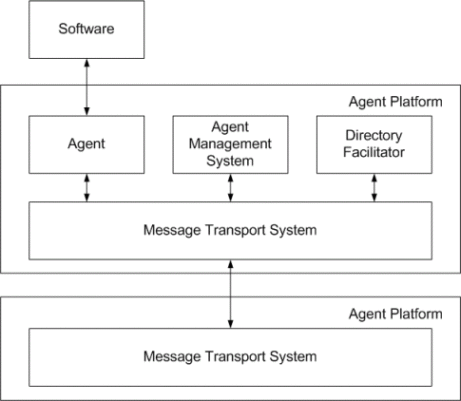 Figure 1 – FIPA compliant architectureUtilizing a visualization tool in Java is out of the scope of the project extension. Thus, no modifications have been added. However, as a result of using the JADEX simulation toolsuite, we can control simulation features in ABS as well as monitorize agent communication protocols from JADE communication infrastructure (Message Transport System) in Multi Agent Systems.  Regarding the database, and due to the functional and non-functional requirements of DCI-4HD2D case study, we have been working on current database data preprocessing in order to model different expected SESAR-related improvements. Due to the nature of data - mainly static inputs for the simulation (working memory) - this preprocessing has not been carried out during simulation, but before it. The relational agent model has been extended to introduce new operational concepts, decision entities (agent instances), and KPIs to the model.This process will be explained in the next sections.System architecture extensionWe are focusing on the following 3 component blocks during architecture extension (based on Figure 2):Agent model extension.Simulation engine.Working memory and relational data model extension. Agent model extension designThere have been several challenges to deal with during the agent-based design process. Some challenges include: potential aggregation of behavior (i.e, collective agents), which level of abstraction fits better our case study (micro operational, meso, tactical or macro level) or some parsimony-related challenges (e.g., number of agents, complexity in ATM agents' reasoning model from simple rules to more sophisticated agents).Based on successful methodology and expertise gained on designing previous case studies, these basic steps have been followed:Identify each decision maker in the ATMS case study (new or reusable).Decide whether that decision maker is an agent or a simple feature from the environment (beliefs or a communication/coordination channel for agents, such as NOP).If that decision maker is an active component or agent, define its "role" during the simulation and propose different algorithms/processes for modelling its behaviour. Note that under CASSIOPEIA and DCI4HD2D extension, roles are composed mainly by knowledge of the world (beliefs), motivations (goals), permissions, organizational relationship and interaction protocols identified by domain experts. Establish FIPA-compliant interaction protocols and strategies.Define agent mental model based on practical reasoning of BDI.  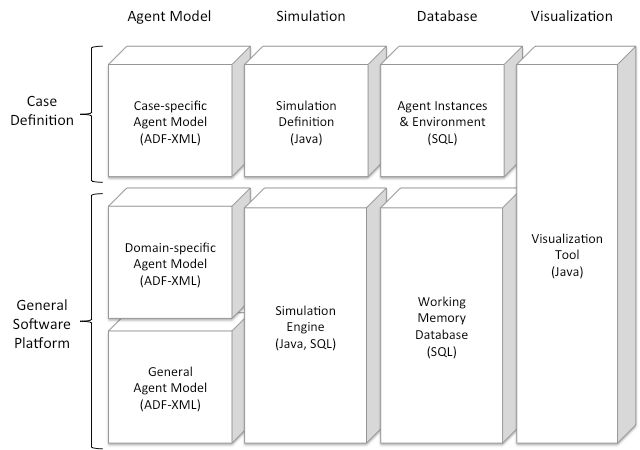 Figure 2 – JADEX-based MAS architecture.Extending Relational data model During CASSIOPEIA project, we designed and created a relational database (see Figure 3), both for domain-dependant modeling and case-specific features, attributes, and relationships. These entities and attributes (tables and columns in our physical relational model) represent agent model inputs, intermediate results (simulation historical data), and outputs (KPI-s for ATM performance evaluation). 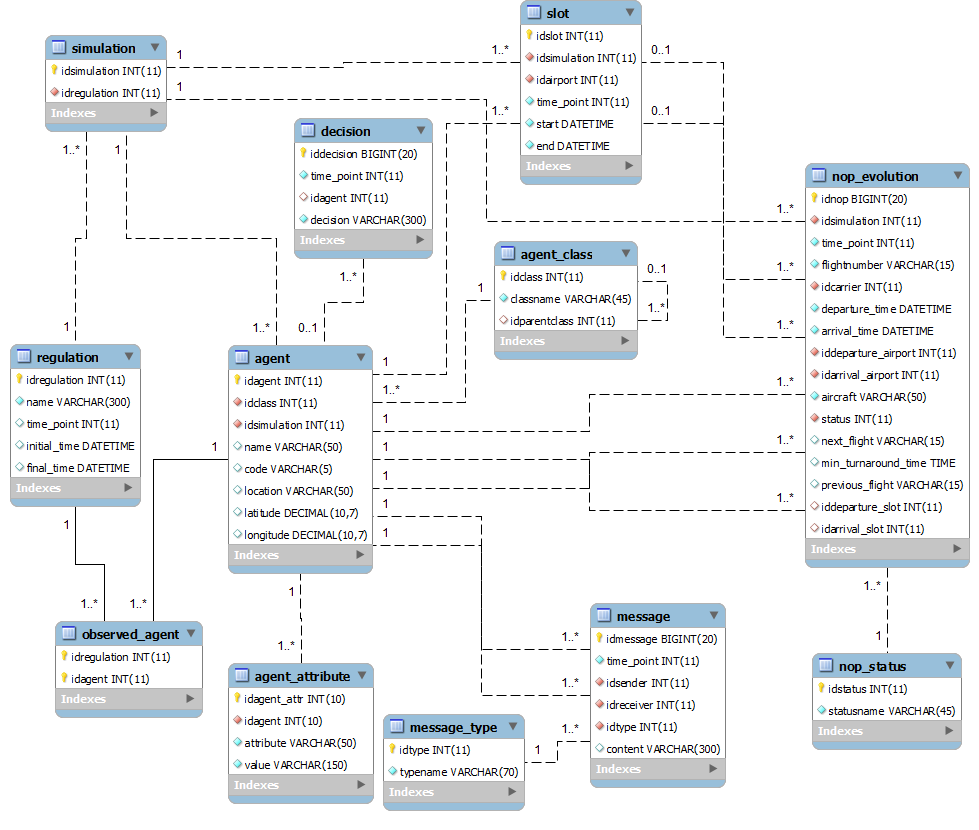 Figure 3 - General entity-relationship diagram to be extended.Before extending current relational data model, and due to some anomalies detected on CS3 under CASSIOPEIA, a data validation process has been applied. We consider this process as an important starting point since the dynamic of the model (performance metrics as well) depends on a realistic scenarios simulation (operational and modeling consistency on data).The following steps were taken to standardize the dataset:Since the flight plans started at the first waypoint and ended at the last waypoint, there were two segments missing: from departure aerodrome to first waypoint, and from last waypoint to arrival aerodrome. In some cases, these missing segments led to some inconsistencies, such as some great circle distances between origin and destination airports being longer than the sum of the segments on the flight plan. In order to solve this, the great circle distances were calculated from the first waypoint to the last. This is more accurate since aircraft will always have to depart and arrive in the runway direction. In order to avoid other problems, such as missing segments, the distance for each segment was recalculated considering the end point and the beginning of the following segment. After revision of the data, apparently only one segment was missing which could be constructed from information from previous and next segment. The radius of the earth considered in the Harvesine formula applied is 3440.0 NM. As established in D1.1 DCI4HD2D DataSet Management and case study design, the following SESAR Operational Improvements should be implemented:SESAR Trajectory Improvements (free routing).Ground Improvement Processes.Aircraft weight, flight level and fuel modeling.Due to the nature of the current CASS architecture and requirements of the case study extension, aforementioned changes have been done as a data preprocessing. The main reason is the nature of data requirements. All data to be cleaned, generated, and extended to tackle new SESAR and Ground Improvements are input data. Thus, relation model extension and data ingestion were carried out before simulation starts/runs (and not during the simulation), leading to the following new entity relationship diagram shown in figure 4. 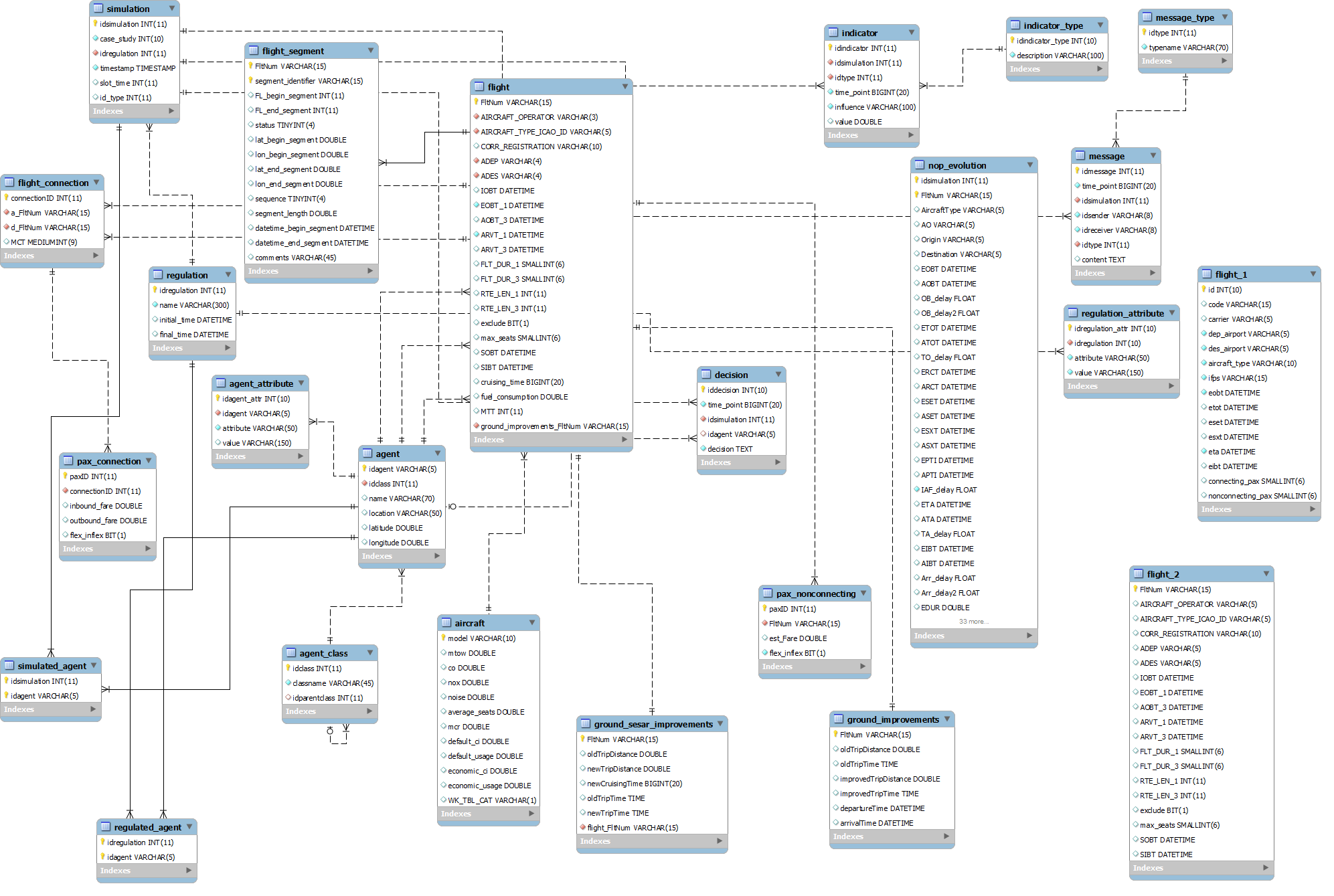 Figure 4 - Extended entity.relationship diagram (DCI-4H2D data-model design)However, SESAR improvements modelling not only requires relational model extension, but also changes in all tiers of CASSIOPEIA MultiAgent System:Adding new conceptual entities to simulation engine:CS3SESARImprovedFlight: This Java entity represents new flight plan concept incorporating different SESAR and Ground improvements. This class includes attributes for describing improved flight plans such as newTripDistances and times. The code for this class is shown in Appendix A.CS3SESARImprovedAircraft: This Java entity describes the fuel model to be applied: different coefficient, FL, aircraft type, distMin, distMax, Smin and resulted consumption values (kg/km). This entity is shown in Appendix B.Extending current persistent tier:The aforementioned conceptual entity has its representation in our current ABM database. For that, new tables were created (ground_improvements, ground_sesar_improvements).Adding a new attribute for original flight plan entity (CS3Flight.java (subclass of Flight.java part of domain-specific model) and update corresponding table (flight) : cruising_time.For more details on data ingestion and relational model implementation see data ingestion on 3 Agent-based model implementation overview.Agent model extensionThe following figure shows the interaction among the different agents in the model: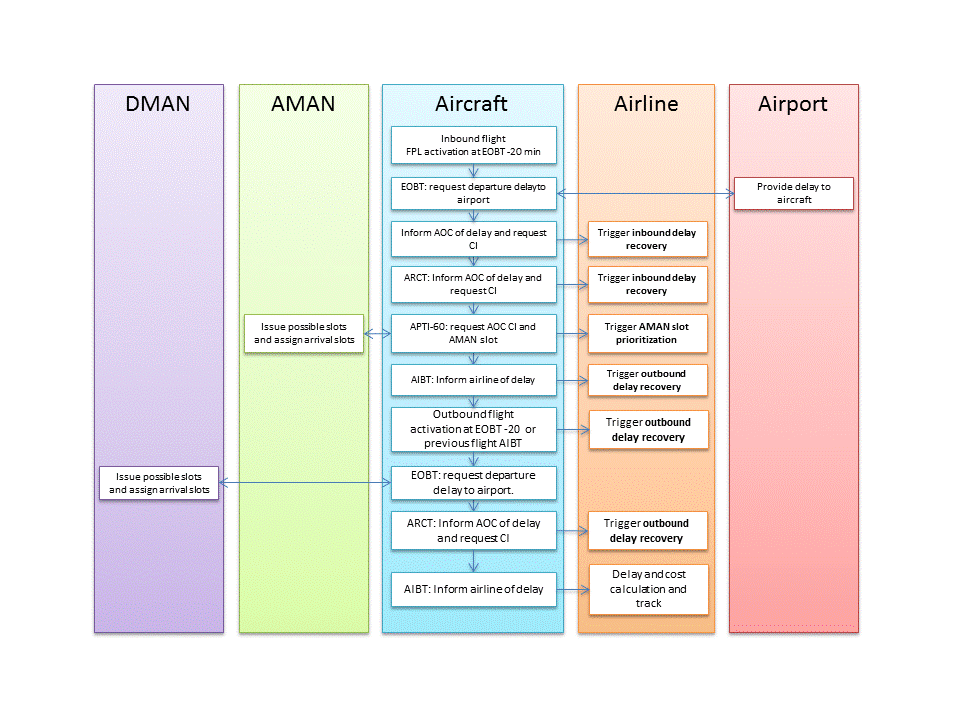 Figure 5 - Agent interaction diagramDescription of processesInbound FPL activationTwenty minutes before the estimated off-block time of an inbound flight, this flight's flight plan will become activated. In real life this means that the flight is taking place and that the flight plan is sent through the IFPS to all relevant ANSPs for flow and capacity management purposes. Inbound departure delayAt the inbound's estimated off-block time, the aircraft will contact the departure airport to request the departure delay. The relevant airport, simulated as a single agent, will provide the aircraft the departure delay based on a stochastic function that depends on the amount of annual movements at that airport.Initial CI calculationAfter receiving the departure delay, the aircraft will inform the airline of the given delay and request the cost index for the flight. ARCT CI calculationWhen the aircraft reaches cruise level, it will resend the actual delay to the airline operations centre to recalculate the cost index for the flight.AMAN negotiationOne hour before reaching the initial approach fix of the hub airport studied, the aircraft will contact the approach manager to receive approach slot options. This process is further described in section 2.3.2 AMAN Processes.Inbound arrivalAt the inbounds' arrivals, the next flight with the same aircraft will be activated. Also, aircraft pending to receive connecting passengers will have the actual time for those passengers to connect. The actual delay, emissions and cost information will be logged for performance metrics.Outbound FPL activationTwenty minutes before the estimated off-block time of an outbound flight, this flight's flight plan will become activated. Outbound delay recovery will be triggered which will make the AOC calculate the "Wait for pax" time and the cost index for the cruise phase of the flight.Inbound departure delayAt EOBT, the flight will contact the departure manager to receive the departure delay. The DMAN will search for the next available slot in the departure queue and send that slot to the departing aircraft.ARCT CI calculationWhen the outbound flight reaches cruising level, it will contact its AOC to recalculate the cost index. This is necessary since there may be additional delay due to the departure queue plus additional vectoring delay simulated stochastically.Outbound arrivalUpon arrival of the outbound flight, the actual delay, costs and emissions need to be saved for performance metrics. AMAN ProcessesAs defined in D1.1, the AMAN will implement a deferred acceptance CDM (DA-CDM) algorithm based on (Arruda Junior, Weigang, & Nogueira, 2014). The AMAN uses the preferences stated by the airlines regarding the available slots to assign them. In case of conflict with similar preferences, RBS prioritisation will be used.The AMAN manages a list of slots available and assigned. It will also have a list of arriving flights to the airport with their estimated times of arrival.The following figure depicts the sequence of processes sent among the different agents during the AMAN approach sequence request: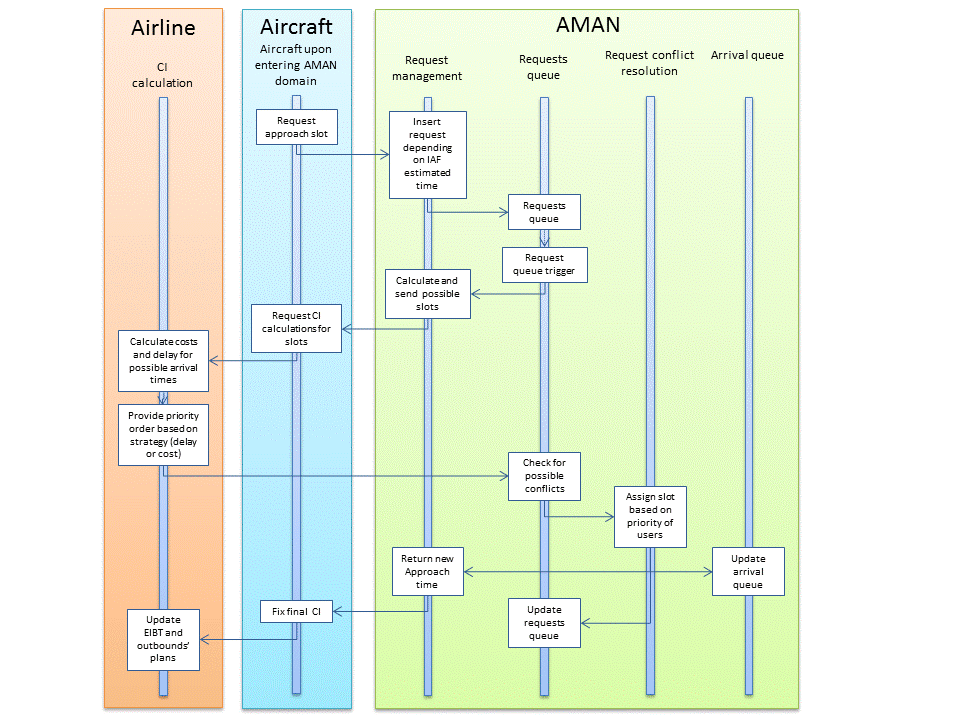 Figure 6 - AMAN processes sequence diagramSteps and messagesAircraft requests approach slot: 
Based on current extended AMAN operations taking place in London Heathrow approach (350NM radius), once an aircraft is within one hour (based on current airspeed) of the IAF (initial approach fix) it will send the request to the AMAN for the approach slot. This message is the following:
<"slot request"; Flight ID; Tci; Tmin; Tmax> 
where Flight ID is the flight number;
Tci is the IAF estimate based on current CI. 
Tmin is the earliest time the flight can reach the IAF at top speed;
Tmax is the latest time the flight can reach the IAF without holding.The AMAN will receive the message and insert the request into the Request queue based on the estimated approach time under current airspeed.The AMAN must assign approach slots for those aircraft in the request queue. Whenever a flight enters the queue, this process is triggered. Or, if there is more than one flight on the list, the flight starts following the queue.The AMAN will check the slots available for each flight within the range [Tmin, Tmax], and sends the following message to the flight:
<"slot availability"; #slots; hh:mm; hh:mm; hh:mm; hh:mm; hh:mm; hh:mm; hh:mm; hh:mm; ...>
Where #slots is the number of slots available, and hh:mm is the timestamp of each available slot.
If all the slots in the range have already being assigned, the earliest available slot will be selected for the flight. If the aircraft cannot land in the 30 minutes after arriving to the airport then the earliest slot should be given to it and a minimum fuel consumption speed selected by the flight.The flight will resend the message to the airline operations centre requesting priority sequence:
<"AMAN slot priority request"; Flight ID;  hh:mm; hh:mm; hh:mm; hh:mm; hh:mm; hh:mm; hh:mm; hh:mm; ...> The airline will run the CI calculation for all slots available in the message received. Calculating pax delay and cost for each slot.The airline will sort the slot priority list based on the strategy scenario (reduce pax delay or reduce cost) and send the following message to the AMAN:
<"AMAN slot priority order"; Flight ID; 2; 1; 3; 4; 5; 6; ...>
Where the numbers after the flight ID indicate the order of priority of the slots provided in the previous message. 
 The AMAN will receive the prioritisation of the slots available for the flight. However, it should wait to receive the requests of other flights that might be interested in the same slots so it can solve possible resource conflicts. For this reason, the AMAN will check the list of demand at the airport and check if there are flights in the window of slots submitted by the flight that have not sent their priorities yet.If there are no more flights for those slots, it will solve the potential conflict with other flights, assign them their slots, and send that information to the flights.If there are still some flights pending to send their requests, it will add the flight to the slot assignment queue with a timer of X minutes.The AMAN will reply to the aircraft with the assigned slot:
<"AMAN Slot reserved"; Flight ID; hh:mm>
The AMAN will remove the flight from slot assignment queue.The aircraft will change the CI based on the slot received by the AMAN and inform the airline of the new trajectory changes:
<"New AMAN slot"; Flight ID; hh:mm> The airline will update its plan, updating new EIBT and related outbounds' CI. 
 If a flight has not been assigned a slot after the x minutes of waiting then the AMAN will solve the conflicts of slots for that flight and send the slot assigned to the aircraft. By doing so a flight will not have to wait more than X minutes to get its slot assignment. On the other hand, time is given to flights coming from distances closer than the radius of the AMAN to submit their requests.Cost index calculation processesInbound aircraftCase Study 3 codeIn order to implement the new requirements to the code, it was necessary to analyse the existing code to be able to discern how these requirements should be implemented. The figure below shows the relationship between the different methods of the model to calculate the cost index and the related indicators. There are two methods in the far right side which seem to be doubled, since the method to calculate hard and soft costs has already been defined. 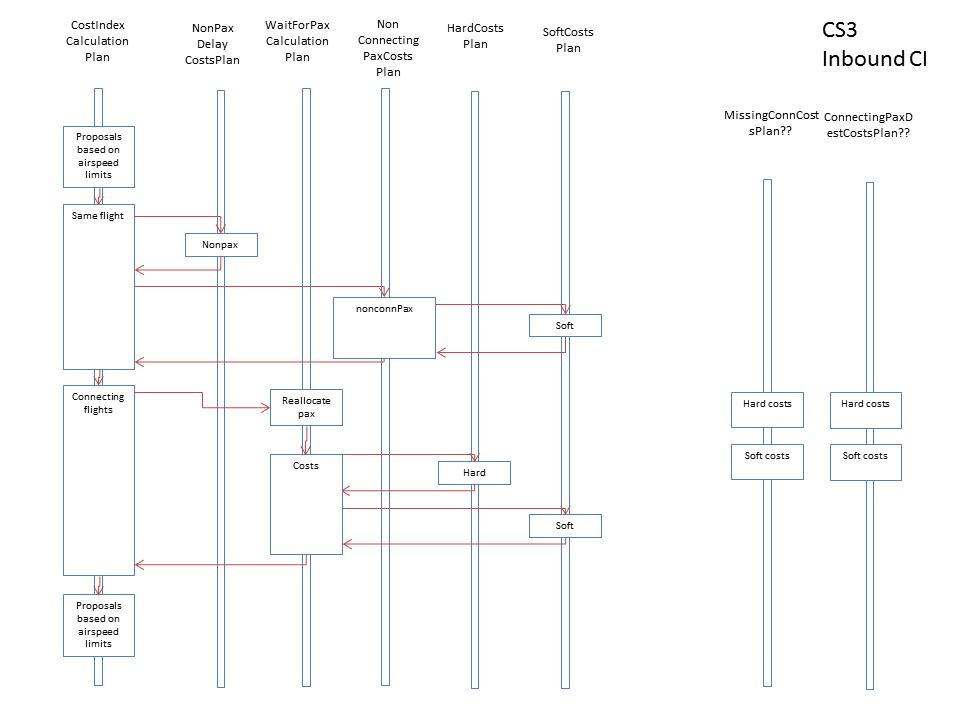 Figure 7 - CS3 processesDCI-4HD2DFor the current project requirements, the following methods have been defined: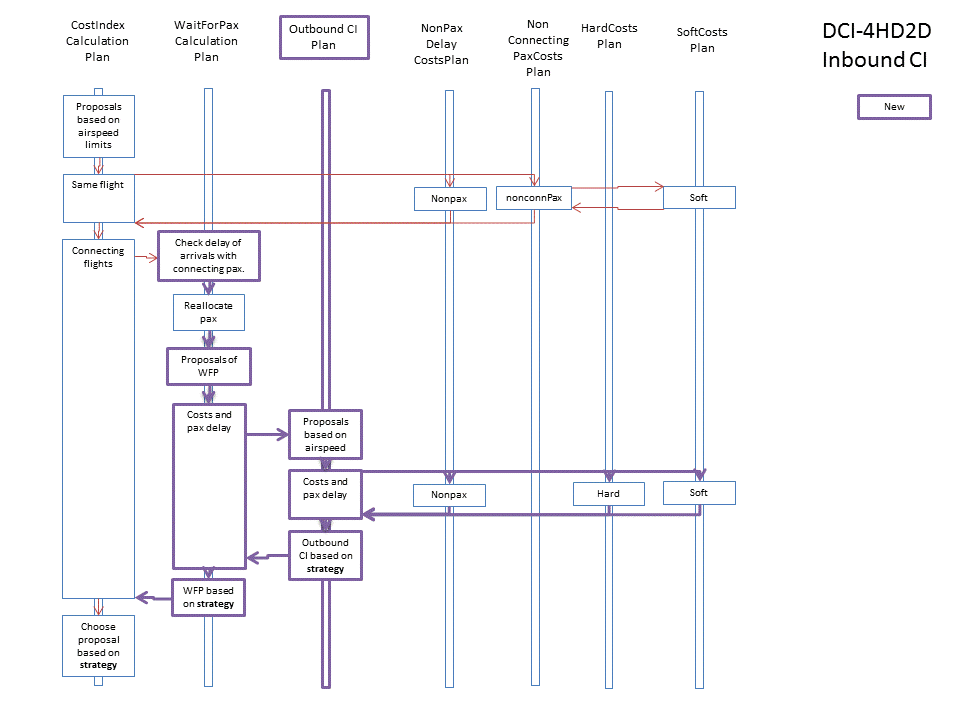 Figure 8 - Inbound aircraft CI calculation process in DCI-4HD2DAs can be observed in the figure 8, the cost index of the outbound flights is also calculated when the inbound cost index is calculated. For each inbound flight, 7 or 11 airspeed settings are calculated, depending on the scenario. For each airspeed setting, outbound flights are allowed to wait for the inbound or depart as scheduled (or wait for some of the late inbound flights). And for each departure time, also 7 or 11 airspeed settings are calculated. Each inbound flight has an average of 12 outbound flights with connecting passengers. Assuming that half of the flights are affected in a delay, there would be an average of 726 CI calculations for a single inbound flight calculation. Additionally, the new process is able to choose "Wait for pax" time and CI based on the strategy selected in the scenario. Outbound aircraftFor outbound aircraft, there are two different CI calculation processes. If the aircraft has not departed, it needs to calculate the wait for pax (WFP) time, and the CI for each WFP. The figure below shows the sequence of this process: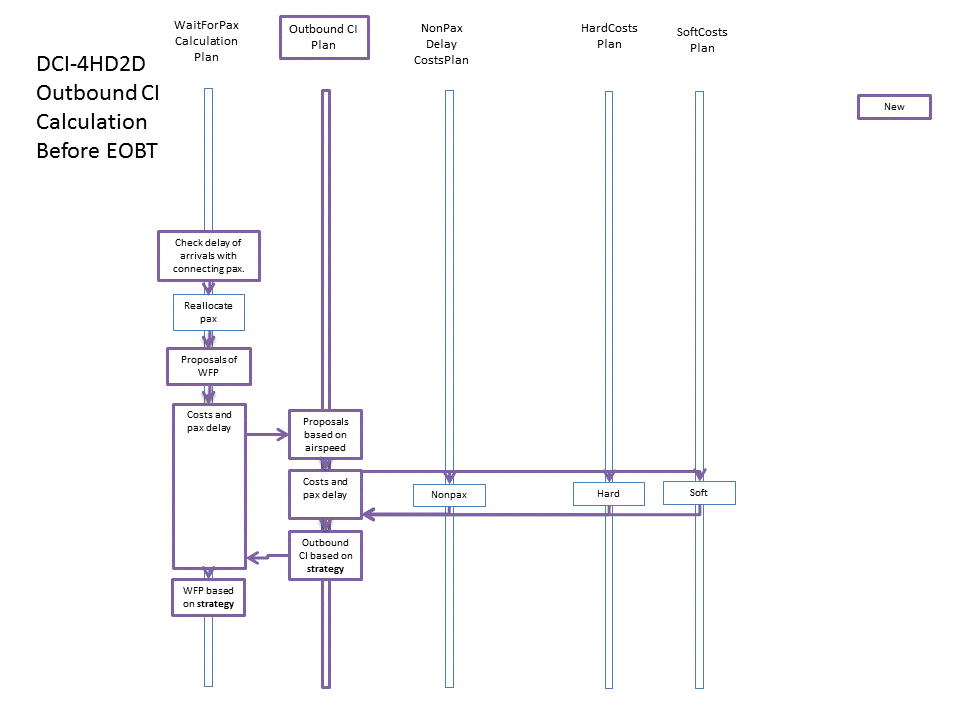 Figure 9 - Outbound aircraft CI calculation before EOBTWhen the outbound aircraft has departed, the CI calculation process is executed as shown in the figure below: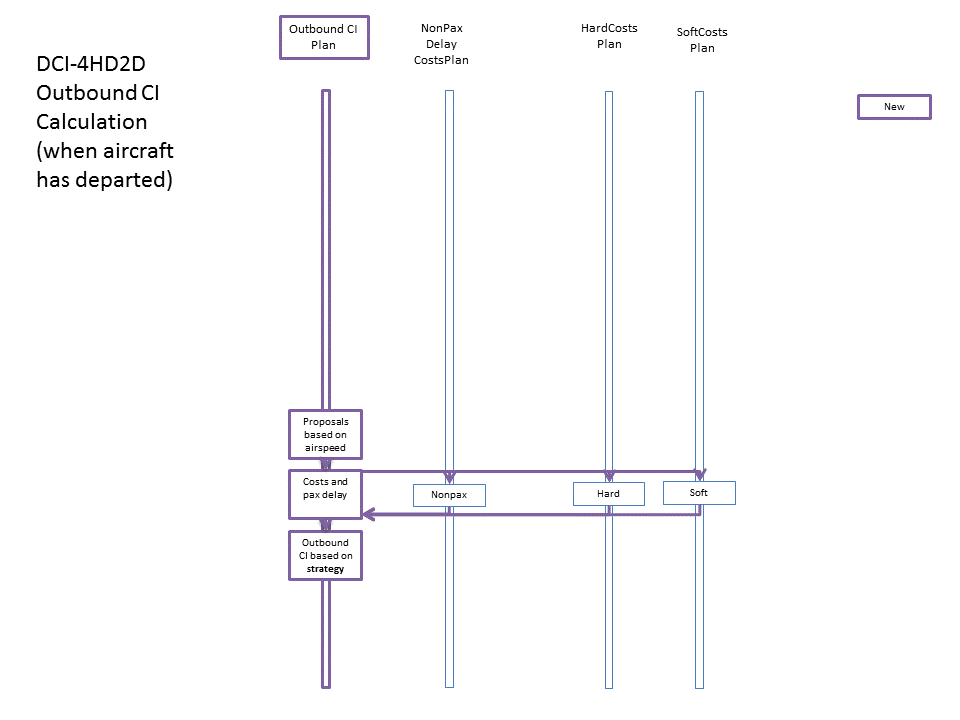 Figure 10 - Outbound aircraft CI calculation after EOBTAgent-based model implementation overviewIn order to be consistent with legacy architecture, we are working on top of same building blocks as design process during the implementation DCI4HD2D extension process (agent model, simulation engine, relational data model).Agent model and simulation engine extensionIn order to model the DCI4HD2D paradigm, additional agents and environmental components are needed. Furthermore, new strategies for airlines operating with DCI are needed, as well as new messages and interactions protocols. New features of the model and corresponding implementation are detailed below.Modelling new agentsThe following new decision makers (agents) are part of our model:AMANDMANSince JADEX framework follows a SCA (Service Component Architecture), each of above new agent will be modeled as an active component, a first class entity able to act autonomously and have its own thread of control.Adding new agents and/or environmental components to the model follows declarative approach (XML files as an agent-based metamodel). This abstraction is a great feature, since we are able to provide a flexible parametrization of scenarios (configurations), enabling the analysis of multiple behavior and/or strategies for each agent or the system as a whole.Before modeling each agent, we specified our meta-model (scenarios, configurations and arguments). These are mainly simulation control features. This metamodel can be seen in Appendix C. As shown in the metamodel, some GUI components have been introduced as inputs for the model. Most of them remain from CS3. However, we introduced <simulationType> in order to enable policy maker to decide which scenario is analyzing:Baseline: This scenario works with original FlightPlan data from the time window (00:00:00 UTC-23:59 UTC from ZRH inbound and outbounds).GroundImprovements: In this case, freerouting has been modeled in order to show the deviation from baseline scenario through previously define KPI-s.SESAR+Ground improvements: This scenario works with a pre-processed data in order to model SESAR improvements under ground improvements.This argument, in contrast to configurations, has no default value; it is configurable by operational experts fulfilling a parameter from JCC (Jadex Control Center).Moreover, different configurations are controlled (S0...S11) selecting options via a combobox from JCC GUI. Each new configuration is composed by a set of arguments.Once established the case study as a whole, we aimed to introduce new agents (AMAN/DMAN) and new behaviors for existing ones (Aicraft, AOC, NM).The process of introducing a new agent to CASSIOPEIA ABM, involves a hybrid language process:Agent Definition/Parametrization through Agent Descriptor File or ADF 
This file is mostly static. It defines the agent type (using JADEX semantic for beliefs, desires, and goals) to be instantiated during the case study simulation and initial state (initialized at runtime). 

Agent definitions' are XML, rule-based notation: jadex expression language, jadex condition language.

Note that for future framework users, it is important to understand Agent Model and Agent Runtime concepts as well as differentiate domain specific agent model and BDI Agent Metamodel. As an example, the AMAN agent XML definition is shown in Appendix D.2.	Adding "behavioral intelligence" to the agent.

For that, we are currently implementing different motivational states for AMAN (DMAN as well), introducing new goals (e.g., serve slots and optimize arrivals following a prioritisation of the departure flights and the departure slots - see Appendix E), or trying different configurations using different goals for a sensitivity analysis. 
Another key feature is modeling AMAN's/DMAN's intentions implementing different plans (Pure Java Classes) or sequence of actions to achieve his objectives or react to Airlines needs/request (arrivals management). These plans have been designed providing different algorithmic solutions (see Agent extension in 3 Agent-model Design Overview). We decided to model AMAN and DMAN as agents and not simply as an object part of the environment mainly because we identified many of the features of a classical agent in MAS community for our AMAN/DMAN decision maker (M. Wooldridge, 1999): autonomy (their own thread of control), proactivity, reactivity, and sociability. Both AMAN and DMAN agents are rational decision maker (bounded) following BDI model for human decision making (M.Bratman, 1987).  Legacy agentsThere are synergies between agents in CS3 and DCI4HD2D case study. This is why we kept most of agents from CS3. These are legacy systems from CS3. However, we modeled different beliefs taking into account in which scenario we were working on. The agents considered are the following:Aircraft agent.Airline agent.Airport agent.Most legacy agents' definitions remain as they were during CASSIOPEIA's CS3. Each agent has its own conceptual representation (Java class/bean as Aircraft.java below) with its own inherited attributes from General ABM Agent class (encapsulation of agents attributes, flights (beliefs) from the environment and, most importantly, a reference for ADF (agent definition path). An example is shown in Appendix F.However, several BDI model related changes are being implemented. Firstly,  CostIndexingCapability has changed in order to give legacy agents the capability to perceive new elements from the environment modeled in current CASSIOPEIA extension (Appendix H). The code describing the agent types is shown in Appendix G. Furthermore, several changes were implemented in some legacy agents' capabilities (e.g., CostIndexingcapability.xml) to enable the agent to achieve and/or perform new goals. Achievement of these new goals usually requires communication and coordination among agents.  Modelling ATM environment via CS3DCI4HD2DSimulationIn spite of the fact that JADEX currently supports ABS-related environmental features (see above), we decided to follow our approach during CASSIOPEIA and model a more realistic environment. Apart from that, the rationale for not modeling environment in a NetLogo,SeSAm or Repast style is the fact of there are still several limitations in JADEX environmental support (following listed).  On the one hand, we do not follow an environment-oriented agent programming (environment as a first class for agent communication), we follow message-based programming instead. On the other hand, visualization is out of the scope of the project. Finally, the most important reason for not modelling based on EnvSupport is the fact that we will not be able to deploy our agent-based model in a real environment in a distributed fashion, limiting our scalability options. Thus, in our case, drawbacks related to modeliing environment through EnvSupport are stronger than benefits offered by JADEX (at least up to now).Features:Declarative specification of the environment as application spaceModel definition consisting mainly of space objects, tasks and environment processes in a 2d or 3d grid or continuous worldAgent-environment interaction via customizable percepts and actions2d and 3d visualization of the environment, its objects and agents, including possibilities for animation, etc.Customizable space execution with built-in support for continuous and round-based execution semanticsHighly extensible with a lot of ready-to-use components for frequent use casesCurrent Limitations: No direct manipulation of the environment from the user interfaceNo integrated collision detectionApplications with EnvSupport cannot be distributed over several platform nodesThus, we model initial network state and case study/simulation dependant parameters through CS3DCI4HD2DSimulation class (Appendix H). This class extends the general ABM from CASSIOPEIA project (see Appendix I).Enabling new agents ACTIVATIONIn order to ensure agent-based model consistency, all agents are instantiated and activated at runtime by the manager agent. This emulates a "factory pattern" in which manager agent manages the creation of all agents of the simulation through its "cmscap" capability and cmscap.cms_create_component achieve goal by default and create_agents perform goal. As an example, the manager agent is shown in Appendix J.Note that in manage.agent.xml ADF, we enable manager (it is the only agent) to see initial world state (e.g., ATM network state and simulation parameters) defining adding to its initial beliefs created CS3CI4HD2DSimulation class (simulationDCI4HD2D belief). Apart from that, manager agent will be responsible on creating new indicators of DCI4HD2D case study as well as creating/activating all simulated agents (see ManagerProtocolPlan.java in Appendix K). The creation of the agents is done through the class shown in Appendix L.Communication among agentsFollowing CASSIOPEIA platform agent-based design rationale, agent communication and/or interaction protocols are mainly based on standardized FIPA-compliant Agent Communicaton Language (ACL) messages  [FIPA, 2015].  This approach provides to the platform openness as well as interoperability with future agent-based applications. As the figure below depicts, messages define type of speech act theory-based, communicative acts and content language representations. 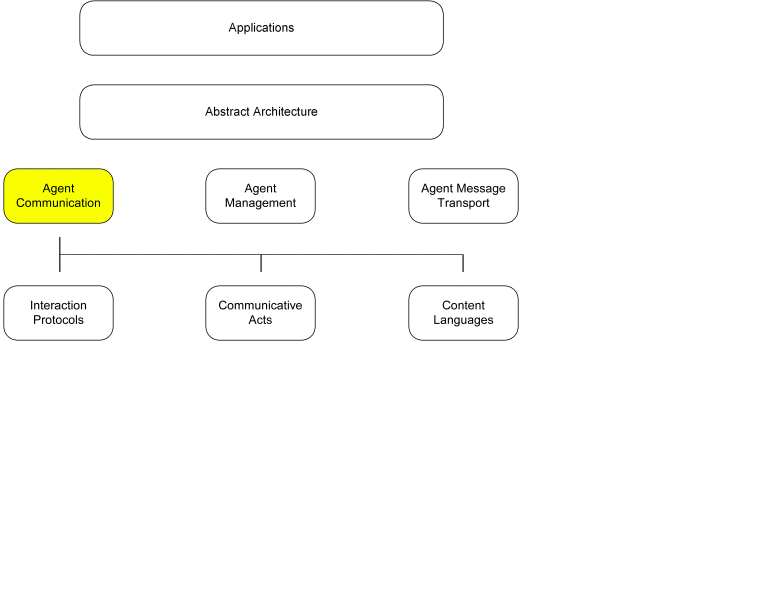 Figure 11 – FIPA Agent communication specsJADEX represents messages as external events. Each agent is able to "handle" each type of events (defined following a declarative language XML in ADF). Thus, each agent will be able to send, receive or both at runtime.For simplicity, during CASSIOPEIA, messages were encoded as native datatype String (<content> parameter class =String). However, the extension includes more complex message structures including domain dependent objects when necessary (as it is the case of a data structure containing different proposals - ordered by desirability - from airlines to AMAN agent). However, best practice is to avoid network overload and complex marshall and unmarshalling requirements. Messages are shown in Appendix M. Messages’ parameters are shown in the table below.Table 1 - ACL message parametersFor tracking, future analysis, and interesting visualizations of simulation dynamics, each FIPA message has its own POJO to be stored in message and message_type table (see extended Entity/Relationship). This is shown in Appendix N.Generating new indicatorsFor the assesment of new case studies and different policy instruments (scenarios) we designed different local and system-wide indicators (KPI). In order to generate those outcomes, we extended both our relational data model as well as agent-based model (mainly simulation engine).The following table shows the different indicators used: passenger oriented, aircraft performance, eco-sustainability related indicators, and different metrics evaluating solution complexity.Table 2 - DCI-4HD2DIn order to model these new KPIs, several components have been changed. Since there is no new domain concept or entity, there was no need to extend current relational data model. However, an agent simulation engine is currently being extended for computation of these new indicators. Concretely, we introduced a new indicator type (see IndicatorType.java enumerator class in Appendix O). Since the Manager agent has system-wide beliefs (inherited from CASSIOPEIA project), we decided to keep this central approach when generating new indicators in DCI4HD2D. In this way, Manager.agent.xml (Appendix J) keeps its goal for creating indicators (<performgoal name="create_indicators" />). Most changes are currently being implemented in its corresponding behavioral class (CreateIndicatorsPlan.java, Appendix P). This plan accesses the current network state (through "flights" set of beliefs) and is responsible for creating the final state indicators.All indicators generated at runtime (during simulation) will be stored in cassiopeia_cs3 database for later analysis. Indicators are modelled as Persistence elements which implements save Statement method for adding a new indicator, simulationID, type, type_point or timestamp in which the indicator is generated, influence and value. Table 3 - Indicator table (physical data model)For statistical summaries we are currently using Apache Commons Math (Apache, 2015) as shown in Appendix P.Relational Data Model ExtensionDuring CASSIOPEIA project, agent-based model was supported by a relational database. This relational database not only enabled the abstraction of general agent-based models able to tackle with different ATM-related Case Studies, but also extended this model with new datasets in order to deal with new case studies, scenarios, or policy instruments. This is shown in Appendix Q.CS3SESARImprovedFlight JavaBeanCS3SESARImprovedAircraft JavaBeanpackage simulator.environment;/** * @author IruneLansorena * * New entity incorporating different SESAR and Ground improvements. Fuel model added. * */public class CS3SESARImprovedAircraft {    //UoW coefficient fuel model based on FL, speed and aircraft model    private double p1;    private double p2;    private double p3;    private double p4;    private double p5;    private double consumption;    private String type;    private int FL;    private int distMin;    private int distMax;    private double Smin;    public CS3SESARImprovedAircraft() {        super();        // TODO Auto-generated constructor stub    }         public CS3SESARImprovedAircraft(double p1, double p2, double p3, double p4,            double p5, double consumption, String type, int fL, int distMin,            int distMax, double smin) {        super();        this.p1 = p1;        this.p2 = p2;        this.p3 = p3;        this.p4 = p4;        this.p5 = p5;        this.consumption = consumption;        this.type = type;        FL = fL;        this.distMin = distMin;        this.distMax = distMax;        Smin = smin;    }    public double getSmin() {        return Smin;    }    public void setSmin(double smin) {        Smin = smin;    }    public int getDistMin() {        return distMin;    }    public void setDistMin(int distMin) {        this.distMin = distMin;    }    public int getDistMax() {        return distMax;    }    public void setDistMax(int distMax) {        this.distMax = distMax;    }    public String getType() {        return type;    }    public void setType(String type) {        this.type = type;    }    public double getP1() {        return p1;    }    public void setP1(double p1) {        this.p1 = p1;    }    public double getP2() {        return p2;    }    public void setP2(double p2) {        this.p2 = p2;    }    public double getP3() {        return p3;    }    public void setP3(double p3) {        this.p3 = p3;    }    public double getP4() {        return p4;    }    public void setP4(double p4) {        this.p4 = p4;    }    public double getP5() {        return p5;    }    public void setP5(double p5) {        this.p5 = p5;    }    public double getConsumption() {        return consumption;    }    public void setConsumption(double consumption) {        this.consumption = consumption;    }    public int getFL() {        return FL;    }    public void setFL(int fL) {        FL = fL;    }}DCI4HD2D.application.xmlAman.agent.xmlArrivalManagement.capability.xmlAircraft.javaAgentType.javaCS3DCI4HD2DSimulation.javaSimulation.javaManager.agent.xmlManagerProtocolPlan.javaCreateAgentsPlan.javaMessageType.javaRequestArrivSlot.javaIndicatorType.javaCreateIndicatorsPlan.javaPre-processing: flight plans inbound and outbound data manipulation and ingestion.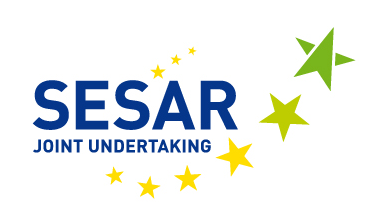 E.02.14 - DCI-4HD2D Platform extension report V1E.02.14 - DCI-4HD2D Platform extension report V1Document informationDocument informationProject TitleDCI-4HD2D (CASIOPEIA Extension)Project NumberE.02.14 Project ManagerThe Innaxis Foundation and Research InstituteDeliverable NamePlatform extension report V1Deliverable IDD2.1Edition00.00.01Template Version03.00.00Task contributors Task contributors The Innaxis Foundation and Research Institute.University of WestminsterThe Innaxis Foundation and Research Institute.University of WestminsterAbstractThis document is an intermediate report detailing the CASSIOPEIA platform extension carried out in the DCI-4HD2D project. The document covers the agent-based extension design and its corresponding implementation details. This report will be updated at the end of the project by the second – and final – version.AbstractThis document is an intermediate report detailing the CASSIOPEIA platform extension carried out in the DCI-4HD2D project. The document covers the agent-based extension design and its corresponding implementation details. This report will be updated at the end of the project by the second – and final – version.Prepared By - Authors of the document.Prepared By - Authors of the document.Prepared By - Authors of the document.Name & CompanyPosition & TitleDateIrune Lansorena / The Innaxis Foundation and Research InstituteConsortium Member06/05/2015Alberto Blanch / The Innaxis Foundation and Research InstituteConsortium Member06/05/2015Luis Delgado / University of WestminsterConsortium Member06/05/2015Reviewed By - Reviewers internal to the project.Reviewed By - Reviewers internal to the project.Reviewed By - Reviewers internal to the project.Name & CompanyPosition & TitleDateAlberto Blanch / The Innaxis Foundation and Research InstituteConsortium Member06/05/2015Reviewed By - Other SESAR projects, Airspace Users, staff association, military, Industrial Support, other organisations.Reviewed By - Other SESAR projects, Airspace Users, staff association, military, Industrial Support, other organisations.Reviewed By - Other SESAR projects, Airspace Users, staff association, military, Industrial Support, other organisations.Name & CompanyPosition & TitleDateApproved for submission to the SJU By - Representatives of the company involved in the project.Approved for submission to the SJU By - Representatives of the company involved in the project.Approved for submission to the SJU By - Representatives of the company involved in the project.Name & CompanyPosition & TitleDateDavid Pérez / The Innaxis Foundation and Research InstituteConsortium Member06/05/2015Rejected By - Representatives of the company involved in the project.Rejected By - Representatives of the company involved in the project.Rejected By - Representatives of the company involved in the project.Name & CompanyPosition & TitleDateRational for rejectionEditionDateStatusAuthorJustification00.00.0106/05/2015INNAXISNew DocumentTermDefinition4HD2DFour Hour Door to DoorABMAgent-based Modelling/ModelABSAgent-based SimulationADFAgent Definition FileAMANArrival ManagerAOPAgent-Oriented ProgrammingATMAir Traffic ManagementAUMLAgent Unified Modeling LanguageBDIBeliefs Desires Intentions modelCDMCollaborative Decision MakingDA-CDMDeferred Acceptance Collaborative Decision MakingDCIDynamic Cost IndexDMANDeparture ManagerEATMEuropean Air Traffic ManagementEIBTEstimated In-Block TimeEOBTEstimated Off-Block TimeEOPEnvironment-Oriented ProgrammingEPTIEstimated Passing Time over IAF (Initial Approach Fix)FIPAThe Foundation for Intelligent Physical Agents. It is a IEEE Computer Society standards organization that promotes agent-based technology and the interoperability of its standards with other technologies.FLFlight levelFPLFlight PLanFRAFree Route AirspaceIAFInitial Approach FixIATAInternational Air Transport AssociationICAOInternational Civil Aviation OrganisationJADEAgent middleware platform/frameworkJADEXA BDI-Agent System Combining Middleware and ReasoningKPIKey Performance IndicatorMASMulti-Agent SystemMCTMinimum Connecting TimeMTOWMaximum Take-Off WeightMTTMinimum Turnaround TimeNMNetwork ManagerNMNautical MilesNOPNetwork Operating PlanOOPObject-Oriented ProgrammingOQLObject Query LanguagePaxPassenger(s)PTIPassing Time over IAF (Initial approach fix)RBSRation by scheduleSESARSingle European Sky ATM Research ProgrammeSJUSESAR Joint UndertakingSQLStructured Query LanguageTOCTop Of ClimbTOTTake-Off TimeUPMUniversidad Politécnica de MadridURLUniform Resource LocatorNameClassMeaningperformativeStringSpeech act of the message that expresses the senders intention towards the message content. You can use the constants from jadex.base.fipa.SFipa.{ACCEPT_PROPOSAL, AGREE, ...}senderIComponentIdentifierThe senders agent identifier, which contains besides other things its globally unique name.reply_toIComponentIdentifierThe agent identifier of the agent to which should be replied.receivers [set]IComponentIdentifierArbitrary many (at least one) agent identifier of the intended receiver agents.contentObjectThe content (string or object) of the message. If the content is an object it has to be specified how the content can be marshalled for transmission. For this puropose codecs are used. Jadex has built in support for marshalling arbitrary Java beans via setting the language of the message to jadex.base.fipa.SFipa.JADEX_XML.languageStringThe language in which the content of the message should be encoded.encodingStringThe encoding of the message.ontologyStringThe ontology that can be used for understanding the message content. Can also be used for deciding how to marshal the content.protocolStringThe interaction protocol of the the message if it belongs to a conversation. There are constants available for the predefined FIPA interaction protocols in jadex.base.fipa.SFipa.PROTOCOL_{REQUEST, QUERY, ...}reply_withStringReply_with is used for assigning a reply to a original message. The receiver of the message should respond to this message by putting the reply_with value in the in_reply_to field of the answer. Unique ids can e.g. be generated via the method SFipa.createUniqueId().in_reply_toStringUsed in reply messages and should contain the reply_with content of the answered message.conversation_idStringThe conversation_id is used in interactions for identifying messages that belong to a specific conversation. All messages of one interaction should share the same conversation_id. Unique ids can e.g. be generated via the method SFipa.createUniqueId().reply_byDateThe reply_by field can contain the latest time for a response message.IdIndicatorUnitCategory1Gate-to-gate passenger trip timeMinutesPassengers performances2Door-to-door passenger trip estimationMinutes3Societal cost estimationEuros4Pax delayminutes5Missed connectionsPassenger6Flight delayMinutesAircraft performances7Airlines costEuros8Hub airline costEuros9Hub airline cost variation with respect to optimumEuros10Non-hub airline costEuros11Non-hub airline cost variation with respect to optimumEuros12Speed variations incurredPercentageComplexity of the solution13Messages interchangedMessages14EmissionsTons CO2Eco-sustainabilityIDINDICATORIdentifier for the indicatorUNSIGNED INTEGERIDSIMULATIONIdentifier of the simulation that produces this indicator (limited to identifiers of SIMULATION table)UNSIGNED INTEGERIDTYPEIdentifier of the type of indicators created during the simulation (ordinal position of IndicatorType enum)UNSIGNED INTEGERTIME_POINTTimeStamp for indicator creationBIGINT (20)INFLUENCE-VARCHAR(100)VALUEThe value taken by the indicatorDOUBLEpackage simulator.environment;import java.sql.Time;import java.util.ArrayList;import java.util.List;/** * @author IruneLansorena *  * New entity incorporating different SESAR and Ground improvements. Fuel model added. * */public class CS3SESARImprovedFlight {    private List<Segment> segments = new ArrayList <Segment> ();    private double airportsDistance;    private int maxFL;    private int maxFLTotal;    private int inicioCrucero;    private int finalCrucero;    private String FltNum;    private String ADEP;    private String ADES;    private double oldTripDistance;    private Time oldTripTime;    private double newTripDistance;    private Time newTripTime;    private String AIRCRAFT_TYPE_ICAO_ID;    private double consumption;    public double getOldTripDistance() {        return oldTripDistance;    }    public void setOldTripDistance(double oldTripDistance) {        this.oldTripDistance = oldTripDistance;    }    public Time getOldTripTime() {        return oldTripTime;    }    public void setOldTripTime(Time oldTripTime) {        this.oldTripTime = oldTripTime;    }    public double getNewTripDistance() {        return newTripDistance;    }    public void setNewTripDistance(double newTripDistance) {        this.newTripDistance = newTripDistance;    }    public Time getNewTripTime() {        return newTripTime;    }    public void setNewTripTime(Time newTripTime) {        this.newTripTime = newTripTime;    }    public int getInicioCrucero() {        return inicioCrucero;    }    public void setInicioCrucero(int inicioCrucero) {        this.inicioCrucero = inicioCrucero;    }    public int getFinalCrucero() {        return finalCrucero;    }    public void setFinalCrucero(int finalCrucero) {        this.finalCrucero = finalCrucero;    }    public int getMaxFLTotal() {        return maxFLTotal;    }    public void setMaxFLTotal(int maxFLTotal) {        this.maxFLTotal = maxFLTotal;    }    public int getMaxFL() {        return maxFL;    }    public void setMaxFL(int maxFL) {        this.maxFL = maxFL;    }    public String getFltNum() {        return FltNum;    }    public void setFltNum(String fltNum) {        FltNum = fltNum;    }    public double getAirportsDistance() {        return airportsDistance;    }    public void setAirportsDistance(double airportsDistance) {        this.airportsDistance = airportsDistance;    }    public List<Segment> getSegments() {        return segments;    }    public void setSegments(List<Segment> segments) {        this.segments = segments;    }    public void addSegment (Segment seg){        this.segments.add(seg);    }    public String getADEP() {        return ADEP;    }    public void setADEP(String aDEP) {        ADEP = aDEP;    }    public String getADES() {        return ADES;    }    public void setADES(String aDES) {        ADES = aDES;    }    public String getAIRCRAFT_TYPE_ICAO_ID() {        return AIRCRAFT_TYPE_ICAO_ID;    }    public void setAIRCRAFT_TYPE_ICAO_ID(String aIRCRAFT_TYPE_ICAO_ID) {        AIRCRAFT_TYPE_ICAO_ID = aIRCRAFT_TYPE_ICAO_ID;    }    public double getConsumption() {        return consumption;    }    public void setConsumption(double consumption) {        this.consumption = consumption;    }}<?xml version="1.0" encoding="UTF-8"?><!--    <H3>Case 4:  DCI4HD2D Simulator</H3>--><applicationtype xmlns="    xmlns:xsi="    xsi:schemaLocation="http://jadex.sourceforge.net/jadex     name="DCI4HD2D" package="simulator">    <componenttypes>        <componenttype name="Airport"  filename="simulator/airport/Airport.agent.xml" />        <componenttype name="Airline"  filename="simulator/airline/Airline.agent.xml" />        <componenttype name="Aircraft"  filename="simulator/aircraft/Aircraft.agent.xml" />        <componenttype name="Manager"  filename="simulator/manager/Manager.agent.xml" />        <componenttype name="AMAN"  filename="simulator/aman/Aman.agent.xml" />        <componenttype name="DMAN"  filename="simulator/dman/Dman.agent.xml" />        <componenttype name="ImprovedFlight"  filename="simulator/SESAR/ImprovedFlight.agent.xml" />    </componenttypes>    <arguments>        <argument name="fuelprice"    class="float" >0.6f</argument>        <argument name="co2ratio"     class="float" >3.15f</argument>         <argument name="segmentid"    class="String">"FERDI_BUPAL"</argument>        <argument name="airportid"    class="String">"LSZH"</argument>        <argument name="uncertainty"  class="boolean">true</argument>        <argument name="regulationid" class="int"  />        <argument name="simulationType" class="int"  />    </arguments>    <configurations>        <configuration name="S000">            <arguments>                <argument name="regulationid">1</argument>            </arguments>            <components>                <component type="Manager"  name="manager" configuration="standard" master="true" />            </components>        </configuration>        <configuration name="S001">            <arguments>                <argument name="regulationid">2</argument>            </arguments>            <components>                <component type="Manager"  name="manager" configuration="standard" master="true" />            </components>        </configuration>        <configuration name="S002">            <arguments>                <argument name="regulationid">3</argument>            </arguments>            <components>                <component type="Manager"  name="manager" configuration="standard" master="true" />            </components>        </configuration>        <configuration name="S003">            <arguments>                <argument name="regulationid">4</argument>            </arguments>            <components>                <component type="Manager"  name="manager" configuration="standard" master="true" />            </components>        </configuration>        <configuration name="S010">            <arguments>                <argument name="fuelprice">0.9f</argument>                <argument name="regulationid">1</argument>            </arguments>            <components>                <component type="Manager"  name="manager" configuration="standard" master="true" />            </components>        </configuration>        <configuration name="S011">            <arguments>                <argument name="fuelprice">0.9f</argument>                <argument name="regulationid">2</argument>            </arguments>            <components>                <component type="Manager"  name="manager" configuration="standard" master="true" />            </components>        </configuration>        <configuration name="S012">            <arguments>                <argument name="fuelprice">0.9f</argument>                <argument name="regulationid">3</argument>            </arguments>            <components>                <component type="Manager"  name="manager" configuration="standard" master="true" />            </components>        </configuration>        <configuration name="S013">            <arguments>                <argument name="fuelprice">0.9f</argument>                <argument name="regulationid">4</argument>            </arguments>            <components>                <component type="Manager"  name="manager" configuration="standard" master="true" />            </components>        </configuration>        <configuration name="S101">            <arguments>                <argument name="regulationid">12</argument>            </arguments>            <components>                <component type="Manager"  name="manager" configuration="standard" master="true" />            </components>        </configuration>        <configuration name="S102">            <arguments>                <argument name="regulationid">13</argument>            </arguments>            <components>                <component type="Manager"  name="manager" configuration="standard" master="true" />            </components>        </configuration>        <configuration name="S103">            <arguments>                <argument name="regulationid">14</argument>            </arguments>            <components>                <component type="Manager"  name="manager" configuration="standard" master="true" />            </components>        </configuration>        <configuration name="S111">            <arguments>                <argument name="fuelprice">0.9f</argument>                <argument name="regulationid">12</argument>            </arguments>            <components>                <component type="Manager"  name="manager" configuration="standard" master="true" />            </components>        </configuration>        <configuration name="S112">            <arguments>                <argument name="fuelprice">0.9f</argument>                <argument name="regulationid">13</argument>            </arguments>            <components>                <component type="Manager"  name="manager" configuration="standard" master="true" />            </components>        </configuration>        <configuration name="S113">            <arguments>                <argument name="fuelprice">0.9f</argument>                <argument name="regulationid">14</argument>            </arguments>            <components>                <component type="Manager"  name="manager" configuration="standard" master="true" />            </components>        </configuration>                <configuration name="S201">            <arguments>                <argument name="regulationid">22</argument>            </arguments>            <components>                <component type="Manager"  name="manager" configuration="standard" master="true" />            </components>        </configuration>        <configuration name="S202">            <arguments>                <argument name="regulationid">23</argument>            </arguments>            <components>                <component type="Manager"  name="manager" configuration="standard" master="true" />            </components>        </configuration>        <configuration name="S203">            <arguments>                <argument name="regulationid">24</argument>            </arguments>            <components>                <component type="Manager"  name="manager" configuration="standard" master="true" />            </components>        </configuration>        <configuration name="S211">            <arguments>                <argument name="fuelprice">0.9f</argument>                <argument name="regulationid">22</argument>            </arguments>            <components>                <component type="Manager"  name="manager" configuration="standard" master="true" />            </components>        </configuration>        <configuration name="S212">            <arguments>                <argument name="fuelprice">0.9f</argument>                <argument name="regulationid">23</argument>            </arguments>            <components>                <component type="Manager"  name="manager" configuration="standard" master="true" />            </components>        </configuration>        <configuration name="S213">            <arguments>                <argument name="fuelprice">0.9f</argument>                <argument name="regulationid">24</argument>            </arguments>            <components>                <component type="Manager"  name="manager" configuration="standard" master="true" />            </components>        </configuration>      <!-- New configurations for DCI4HD2D paradigm strategies -->        <configuration name="DCI4HD2DS0">            <arguments>                <argument name="airspeed">0.05f</argument>                <argument name="strategy">cost_efficient</argument>                <argument name="fuelprice"    class="float" />                </arguments>            <components>                <component type="Manager"  name="manager" configuration="standard" master="true" />            </components>        </configuration>        <configuration name="DCI4HD2DS1">            <arguments>                <argument name="airspeed">0.03f</argument>                <argument name="strategy">reduce_pax_delay</argument>                <argument name="fuelprice"    class="float" />                </arguments>            <components>                <component type="Manager"  name="manager" configuration="standard" master="true" />            </components>        </configuration>        <configuration name="DCI4HD2DS2">            <arguments>                <argument name="airspeed">0.05f</argument>                <argument name="strategy">reduce_pax_delay</argument>                <argument name="fuelprice"    class="float" />            </arguments>            <components>                <component type="Manager"  name="manager" configuration="standard" master="true" />            </components>        </configuration>        <configuration name="DCI4HD2DS3">            <arguments>                <argument name="airspeed">0.03f</argument>                <argument name="strategy">cost_efficient</argument>                <argument name="fuelprice"    class="float" />            </arguments>            <components>                <component type="Manager"  name="manager" configuration="standard" master="true" />            </components>        </configuration>      </configurations></applicationtype><?xml version="1.0" encoding="UTF-8"?><!--      <H3>Aman.</H3>    Common beliefs--><agent xmlns="    xmlns:xsi="    xsi:schemaLocation="http://jadex.sourceforge.net/jadex                     name="AMAN"    package="simulator.aman">    <imports>        <import>simulator.environment.Simulation</import>        <import>simulator.environment.Flight</import>    </imports>    <capabilities>        <capability name="ArrivalManagement"  file="simulator.aman.ArrivalManagement" />    </capabilities>    <beliefs>        <belief name="simulationDCI4HD2D" class="Simulation" argument="true" >            <assignto ref="ArrivalManagement.simulationDCI4HD2D" />        </belief>        <belief name="icao"     class="String" >            <assignto ref="ArrivalManagement.icao" />        </belief>        <beliefset name="flights" class="Flight" >            <assignto ref="ArrivalManagement.flights" />        </beliefset>    </beliefs>    <properties>        <!-- Output log -->        <property name="logging.level">java.util.logging.Level.ALL</property>        <property name="logging.level.exceptions">java.util.logging.Level.ALL</property>        <property name="debugging">true</property>        <!-- Print log messages to console -->        <property name="logging.useParentHandlers">true</property>        <property name="logging.addConsoleHandler">java.util.logging.Level.ALL</property>    </properties>    <configurations>        <configuration name="standard" >            <capabilities>                <initialcapability ref="ArrivalManagement" configuration="standard"/>            </capabilities>        </configuration>    </configurations></agent><?xml version="1.0" encoding="UTF-8"?><!--    <H3DCI4HD2D 3: AMAN capability.</H3>    Handle arrival requests optimizing DCI--><capability xmlns="    xmlns:xsi="    xsi:schemaLocation="http://jadex.sourceforge.net/jadex    name="ArrivalManagement"    package="simulator.aman">    <imports>        <import>jadex.bridge.fipa.*</import>        <import>java.lang.Long</import>        <import>simulator.environment.Flight</import>        <import>simulator.environment.CS3Flight</import>        <import>simulator.environment.CS3DCI4HD2DSimulation</import>    </imports>    <beliefs>        <beliefref name="simulationDCI4HD2D" >            <abstract/>        </beliefref>        <beliefref name="icao" >            <abstract/>        </beliefref>        <beliefsetref name="flights" >            <abstract/>        </beliefsetref>    </beliefs>    <plans>            <plan name="handleRequest" >            <body class="HandleDCIRequestsPlan"/>        </plan>    </plans>    <events>        <messageevent name="request_CI_priorities" direction="receive" type="fipa">            <parameter name="performative" class="String" direction="fixed">                <value>request_CI_priorities</value>            </parameter>                <match>$content instanceof Proposal;</match>       </messageevent>        <messageevent name="send_CI_priorities" direction="send" type="fipa">            <parameter name="performative" class="String" direction="fixed">                <value>"send_CI"</value>            </parameter>        </messageevent>        </events>    <expressions>        <expression name="get_flight">            select one Flight $flight            from $beliefbase.flights            where $flight.getId() == $id        </expression>    </expressions>    <properties>        <!-- Output log -->        <property name="logging.level">java.util.logging.Level.ALL</property>        <property name="logging.level.exceptions">java.util.logging.Level.ALL</property>        <property name="debugging">true</property>        <!-- Print log messages to console -->        <property name="logging.useParentHandlers">true</property>        <property name="logging.addConsoleHandler">java.util.logging.Level.ALL</property>    </properties>    <configurations>        <configuration name="standard" >            <plans>                <initialplan ref="handleRequest"/>            </plans>        </configuration>    </configurations>         </capability>package simulator.environment;/** * Aircraft is a subclass of Agent that extends its data about its type of aircraft *  * @author Jorge Martin */public class Aircraft extends Agent {    /** File path where the XML agent description is located */    private static final String PATH = "simulator/aircraft/Aircraft.agent.xml";    /** Details of aircraft model */    private AircraftType subtype;    //++ Inherited attributes from abstract Agent Class    /**     * Sole constructor     */    public Aircraft() {        super();    }    /**     * Constructs an Aircraft object using all the attributes     * @param id Icao identifier     * @param type Aircraft model     * @param path Aircraft XML agent description     */    public Aircraft(String id, AircraftType subtype) {        super(id, 8, PATH);        this.subtype = subtype;    }    /**     * @return the subtype     */    public AircraftType getSubtype() {        return subtype;    }    /**     * @param subtype the subtype to set     */    public void setSubtype(AircraftType subtype) {        this.subtype = subtype;    }package simulator;/** * AgentType is an enum class to enumerate different types of agents *  * @author Jorge Martin * @author IruneLansorena * */public enum AgentType {    /** Airport class */    AIRPORT(0, 1),    /** Airline class */    AIRLINE(0, 2),     /** Full service airline */    FSC(3, 2),    /** Regional airline */    REG(4,2),    /** Low-cost airline*/    LCC(5,2),     /** Charter airline */    CHT(6,2),     /** Unknown type airline */    XXX(7,2),    /** AMAN class */    AMAN(0,3),    /** DMAN class */    DMAN(0,4);    private final int subtype;    private final int type;    AgentType(int subtype, int type) {        this.type    = type;        this.subtype = subtype;    }    public static AgentType type(int type) {        AgentType result = null;        switch (type) {        case 1:            result = AIRPORT;            break;        case 2:            result = AIRLINE;            break;        case 3:            result = AMAN;            break;        case 4:            result = DMAN;            break;        default:            System.out.println("Agent type undefined");            break;        }        return result;    }    public static AgentType subtype(int id) {        AgentType result = null;        switch (id) {        case 3:            result = FSC;            break;        case 4:            result = REG;            break;        case 5:            result = LCC;            break;        case 6:            result = CHT;            break;        case 7:            result = XXX;            break;        default:            System.out.println("Agent subtype undefined");            break;        }        return result;    }    public int getType() { return type; }    public int getSubtype() { return subtype; }}package simulator.environment;import java.sql.ResultSet;import java.sql.SQLException;import java.util.ArrayList;import java.util.Calendar;import java.util.Date;import java.util.GregorianCalendar;import java.util.LinkedList;import java.util.List;import java.util.TimeZone;import simulator.AgentType;import simulator.SimulationType;import simulator.db.DBAsyncAdapter;import simulator.db.QueryT;import simulator.db.SQLQuery;import utils.Utils;/** * Class that extends Simulation to encapsulate additional simulation parameters for CS3Extension * @author IruneLansorena * */public class CS3DCI4HD2DSimulation extends Simulation {    private static final String GET_CONNECTIONS = "SELECT * FROM flight_connection";    private static final String QUERY_AGENT     = "call GET_AGENT('%s')";    private static final String QUERY_AIRCRAFT  = "call GET_AIRCRAFT('%s')";    private static final String QUERY_FLIGHTS   = "SELECT * FROM flight";    private static final String QUERY_FLIGHTSground_improvements   = "SELECT * FROM ground_improvements";    private static final String QUERY_FLIGHTSSESARground   = "SELECT * FROM ground_improvements";    /** Start time when the data is collected **/    private Date  starttime;    private float fuelprice;    private float co2ratio;    private String segment;    private String eval_ap;    private boolean uncertainty;    //private SimulationType simulationType;    private List<Connection> connections;    public CS3DCI4HD2DSimulation() {        super();        System.out.println("Default CS3DCI4HD2DSimulation constructor");    }    //new parameter for 3 CS * 3 different scenarios (reg)    public CS3DCI4HD2DSimulation (float fuelprice, float co2ratio, String segment, String eval_ap, boolean uncertainty, CS3Regulation reg, int simulationType)            throws Exception {        //CASS extension id=4, each regulation to be defined by AB as well as parameters        super(4, reg, SimulationType.type(simulationType));        System.out.println("CS3DCI4HD2DSimulation constructor");              this.fuelprice   = fuelprice;        this.co2ratio    = co2ratio;        this.segment     = segment;        this.eval_ap     = eval_ap;        this.uncertainty = uncertainty;     }    //Need to change for adding new agents and other case study dependant attributes    @Override    protected void initializeSimulation() throws SQLException {        // DB Connector        DBAsyncAdapter cass_db = DBAsyncAdapter.getInstance();        System.out.println("simu type "+ this.simulationType.getType());        // Query flights depends on what scenario is        switch (this.simulationType.getType()) {        //BASELINE            case 0:                System.out.println("Baseline");                ResultSet rs = (ResultSet) cass_db.executeQuery(new SQLQuery(QUERY_FLIGHTS, QueryT.EXECUTE));                //we need a parameter to define with scenario is 0,1,2 in XML for BASELINE, GROUND OR SESAR+GROUND improvements.                 while (rs.next()) {                    String code = rs.getString(1);                    Airline carrier = (Airline) getDBAgent(rs.getString(2));                    AircraftType aircraft_type = getDBAircraftType(rs.getString(3));                    String registration   = rs.getString(4);                    Airport dep_airport = (Airport) getDBAgent(rs.getString(5));                    Airport arr_airport = (Airport) getDBAgent(rs.getString(6));                    // Create one aircraft agent per IFPS                    Aircraft aircraft = null;                    if (!registration.equals("")) {                        aircraft = (Aircraft) agents.get(registration);                        if (aircraft == null) {                            aircraft = new Aircraft(registration, aircraft_type);                            this.agents.put(registration, aircraft);                        }                    }                    long EOBT = rs.getTimestamp(7).getTime();                    long ETA = rs.getTimestamp(10).getTime();                    System.out.println("Checking TimeStamps UPM milliseconds EOBT "+ EOBT+ "ETA "+ ETA);                    int seats = rs.getInt(17);                    long SOBT = 0;                    if (rs.getTimestamp(18) != null) {                        SOBT = rs.getTimestamp(18).getTime();                    }                    long SIBT = 0;                    if (rs.getTimestamp(19) != null) {                        SIBT = rs.getTimestamp(19).getTime();                    }                    boolean fixed = rs.getBoolean(16);                    try {                        CS3Flight f = new CS3Flight(code, carrier, dep_airport, arr_airport, aircraft_type,                                 EOBT, ETA, registration, seats, SOBT, SIBT, fixed, segment);                        this.flights.put(code, f);                        // Add flight to the agent's flight list                        carrier.addFlight(f);                        dep_airport.addFlight(f);                        arr_airport.addFlight(f);                        if (aircraft != null) {                            aircraft.addFlight(f);                        }                    }                    catch (Exception e) {                        System.out.println(e.getMessage());                    }                }                getDBConnections();                calculateSimulationInterval();                System.out.println("#Flights: " + flights.size());            break;        //GROUND         case 1:            ResultSet rsground = (ResultSet) cass_db.executeQuery(new SQLQuery(QUERY_FLIGHTSground_improvements, QueryT.EXECUTE));            while (rsground.next()) {                String code = rsground.getString(1);                String GET_BASELINE = "SELECT * FROM FLIGHT WHERE FltNum = '"+ code+"' ";                ResultSet rsgroundBaseline = (ResultSet) cass_db.executeQuery(new SQLQuery(GET_BASELINE, QueryT.EXECUTE));                Airline carrier = (Airline) getDBAgent(rsgroundBaseline.getString(2));                AircraftType aircraft_type = getDBAircraftType(rsgroundBaseline.getString(3));                String registration   = rsgroundBaseline.getString(4);                Airport dep_airport = (Airport) getDBAgent(rsgroundBaseline.getString(5));                Airport arr_airport = (Airport) getDBAgent(rsgroundBaseline.getString(6));                // Create one aircraft agent per IFPS                Aircraft aircraft = null;                if (!registration.equals("")) {                    aircraft = (Aircraft) agents.get(registration);                    if (aircraft == null) {                        aircraft = new Aircraft(registration, aircraft_type);                        this.agents.put(registration, aircraft);                    }                }                //some values changed for groundImprovements!                long EOBT = 0;                long ETA = 0;                if (!Utils.isEmpty(rsground.getTimestamp("departureTime")) && !Utils.isEmpty(rsground.getTimestamp("arrivalTime"))){                    //departure and arrival changes due to connections                    EOBT = rsground.getTimestamp("departureTime").getTime();                    ETA =  rsground.getTimestamp("arrivalTime").getTime();                    //Check because of past gmt millseconds problems.                    System.out.println("Checking TimeStamps INNAXIS EOBT"+ rsground.getTimestamp("departureTime")+ "ETA "+ rsground.getTimestamp("arrivalTime"));                    System.out.println("Checking TimeStamps INNAXIS milliseconds EOBT"+ EOBT+ "ETA "+ ETA);                }                else {                EOBT = rsgroundBaseline.getTimestamp(7).getTime();                ETA = rsgroundBaseline.getTimestamp(10).getTime();                System.out.println("Checking TimeStamps UPM milliseconds EOBT"+ EOBT+ "ETA "+ ETA);                }                int seats = rsgroundBaseline.getInt(17);                long SOBT = 0;                if (rsgroundBaseline.getTimestamp(18) != null) {                    SOBT = rsgroundBaseline.getTimestamp(18).getTime();                }                long SIBT = 0;                if (rsgroundBaseline.getTimestamp(19) != null) {                    SIBT = rsgroundBaseline.getTimestamp(19).getTime();                }                boolean fixed = rsgroundBaseline.getBoolean(16);                try {                    CS3Flight f = new CS3Flight(code, carrier, dep_airport, arr_airport, aircraft_type,                             EOBT, ETA, registration, seats, SOBT, SIBT, fixed, segment);                    this.flights.put(code, f);                    // Add flight to the agent's flight list                    carrier.addFlight(f);                    dep_airport.addFlight(f);                    arr_airport.addFlight(f);                    if (aircraft != null) {                        aircraft.addFlight(f);                    }                }                catch (Exception e) {                    System.out.println(e.getMessage());                }            }            break;        //GROUND+SESAR          case 2:...            break;          }    }    private void getDBConnections() throws SQLException{        DBAsyncAdapter a = DBAsyncAdapter.getInstance();        ResultSet rs = (ResultSet) a.executeQuery(new SQLQuery(GET_CONNECTIONS, QueryT.EXECUTE));        this.connections = new LinkedList<Connection>();        while (rs.next()) {            int connectionid = rs.getInt(1);            String arr_id   = rs.getString(2);            CS3Flight arr   = (CS3Flight) this.flights.get(arr_id);            String dep_id   = rs.getString(3);            CS3Flight dep   = (CS3Flight) this.flights.get(dep_id);            int    mct      = rs.getInt(4) * 60000;            if (arr != null && dep != null) {                Connection c = new Connection(connectionid, arr, dep, mct);                connections.add(c);            }        }    }    private void calculateSimulationInterval() {        for (Flight flight : this.flights.values()) {            CS3Flight f = (CS3Flight) flight;            if (starttime == null) {                starttime = f.getEOBT();            }            else if (starttime.after(f.getEOBT())) {                starttime = f.getEOBT();            }        }        Calendar c = new GregorianCalendar(TimeZone.getTimeZone("GMT"));        c.setTime(starttime);        c.add(Calendar.HOUR_OF_DAY, -2);        starttime = c.getTime();    }    private Agent getDBAgent(String icao) throws SQLException {        Agent agent = getSimAgent(icao);        if (agent == null) {            DBAsyncAdapter cass_db = DBAsyncAdapter.getInstance();            SQLQuery query = new SQLQuery(String.format(QUERY_AGENT, icao), QueryT.EXECUTE);            ResultSet selected_agent = (ResultSet) cass_db.executeQuery(query);            if (selected_agent.first()) {                // Create an agent with the following sort of attributes                int subtype      = selected_agent.getInt(2);                String location  = selected_agent.getString(4);                double latitude  = selected_agent.getDouble(5);                double longitude = selected_agent.getDouble(6);                // TODO Extend agent classification                if (subtype == 1) {                    agent = new Airport(icao,1,location,latitude,longitude);                }                else {                    agent = new Airline(icao,2, subtype);                }                agents.put(icao, agent);                // Add the previous agent to the simulated list in the database                String call = String.format(ADD_SIMULATED_AGENT, getId(), icao);                cass_db.executeQuery(new SQLQuery(call, QueryT.UPDATE));            }        }        return agent;    }    private AircraftType getDBAircraftType(String model) throws SQLException {        AircraftType result = getSimAircraftType(model);        if (result == null) {            DBAsyncAdapter cass = DBAsyncAdapter.getInstance();            SQLQuery query      = new SQLQuery(String.format(QUERY_AIRCRAFT, model), QueryT.EXECUTE);            ResultSet rs = (ResultSet) cass.executeQuery(query);            if (rs.first()) {                double mtow           = rs.getDouble(2);                double co             = rs.getDouble(3);                double nox            = rs.getDouble(4);                double noise          = rs.getDouble(5);                double avg_seats      = rs.getDouble(6);                double default_ci     = rs.getDouble(8);                double default_usage  = rs.getDouble(9);                char   wk_tb          = rs.getString(12).charAt(0);                result = new AircraftType(model, mtow, default_ci, avg_seats, co, nox, noise, default_usage, wk_tb);                aircraft_types.put(model, result);            }        }        return result;    }    /**     * Get the time interval of the simulated flights     * @return An Interval element     */    public Date getStarttime() {        return this.starttime;    }    /**     * @param starttime the starttime to set     */    public void setStarttime(Date starttime) {        this.starttime = starttime;    }    /**     * @return the fuelprice     */    public float getFuelprice() {        return fuelprice;    }    /**     * @param fuelprice the fuelprice to set     */    public void setFuelprice(float fuelprice) {        this.fuelprice = fuelprice;    }    /**     * @return the co2ratio     */    public float getCo2ratio() {        return co2ratio;    }    /**     * @param co2ratio the co2ratio to set     */    public void setCo2ratio(float co2ratio) {        this.co2ratio = co2ratio;    }    /**     * @return the segment     */    public String getSegment() {        return segment;    }    /**     * @param segment the segment to set     */    public void setSegment(String segment) {        this.segment = segment;    }    /**     * @return the eval_ap     */    public String getEval_ap() {        return eval_ap;    }    /**     * @param eval_ap the eval_ap to set     */    public void setEval_ap(String eval_ap) {        this.eval_ap = eval_ap;    }    /**     * @return the uncertainty     */    public boolean isUncertainty() {        return uncertainty;    }    /**     * @param uncertainty the uncertainty to set     */    public void setUncertainty(boolean uncertainty) {        this.uncertainty = uncertainty;    }    public List<Connection> getConnections() {        return this.connections;    }    /**     * @param connections the connections to set     */    public void setConnections(List<Connection> connections) {        this.connections = connections;    }    public List<Connection> getArrConnections(CS3Flight flight) {        List<Connection> result = new ArrayList<Connection>();        for(Connection c : connections) {            if (flight.equals(c.getArrival())) {                result.add(c);            }        }        return result;    }    public List<Connection> getDepConnections(CS3Flight flight) {        List<Connection> result = new ArrayList<Connection>();        for(Connection c : connections) {            if (flight.equals(c.getDeparture())){                result.add(c);            }        }        return result;    }    public void addConnection(Connection c) {        this.connections.add(c);    }    public boolean removeConnection(Connection c) {        return this.connections.remove(c);    }    public int calculateMTT(CS3Flight current) {        // TODO Extend turnaround calculation (40 min)        int time = 2400000;        AircraftType model = current.getAircraftType();        Airport dep_ap  = current.getDep_airport();        Airline carrier = current.getCarrier();        AgentType ao_type = AgentType.subtype(carrier.getSubtype());        switch(ao_type) {        case FSC:            if (dep_ap.getId().equals(getEval_ap())) {                if (carrier.getId().equals("SWR")){                    if (model.getWkTBL() == 'H') {                        time = 90 * 60000;                    }                    else if (model.getWkTBL() == 'M') {                        time = 23 * 60000;                    }                }                else{                    if (model.getWkTBL() == 'J') {                        time = 180 * 60000;                    }                    else if (model.getWkTBL() == 'H') {                        time = 102 * 60000;                    }                    else if (model.getWkTBL() == 'M') {                        time = 22 * 60000;                    }                }            }            else {                if (model.getWkTBL() == 'H') {                    time = 96 * 60000;                }                else if (model.getWkTBL() == 'M') {                    time = 22 * 60000;                }            }            break;        case LCC:            if (dep_ap.getId().equals(getEval_ap())) {                if (model.getWkTBL() == 'H') {                    time = 80 * 60000;                }                else if (model.getWkTBL() == 'M') {                    time = 26 * 60000;                }            }            else {                if (model.getWkTBL() == 'H') {                    time = 80 * 60000;                }                else if (model.getWkTBL() == 'M') {                    time = 22 * 60000;                }            }            break;        case REG:            if (dep_ap.getId().equals(getEval_ap())) {                time = 17 * 60000;            }            else {                if (model.getWkTBL() == 'H') {                    time = 80 * 60000;                }                else if (model.getWkTBL() == 'M') {                    time = 18 * 60000;                }            }            break;        case CHT:            if (dep_ap.getId().equals(getEval_ap())) {                time = 37 * 60000;            }            else {                if (model.getWkTBL() == 'H') {                    time = 80 * 60000;                }                else if (model.getWkTBL() == 'M') {                    time = 40 * 60000;                }            }            break;        default:            break;        }        return time;    }}package simulator.environment;import java.sql.ResultSet;import java.sql.SQLException;import java.util.ArrayList;import java.util.Collection;import java.util.HashMap;import java.util.List;import java.util.Map;import simulator.SimulationType;import simulator.db.DBAsyncAdapter;import simulator.db.QueryT;import simulator.db.SQLQuery;/** * Represents a simulation performed in the CASSIOPEIA simulation tool * It must be extended because of the singularities of the flights in each case study *  * @author Jorge MartÃn * @author IruneLansorena * @version 3.0 * Changes: add simulationType for baseline, ground, SESAR+ground  * @version 2.0 * Changes: 2.0. Redefine simulation object to manage the simulation input data *          1.0. Initial version */public abstract class Simulation {    public static final String DATETIME_FORMAT = "yyyy-MM-dd HH:mm:ss";    //Adding simulation type to the NEW_SIMULATION procedure.    private static final String ADD_SIMULATION       = "CALL NEW_SIMULATION('%d', '%d','%d')";    protected static final String ADD_SIMULATED_AGENT  = "CALL NEW_SIMULATED_AGENT('%d', '%s')";    /** The number which the simulation is saved in the database **/    private int        id;    /** A number to identify which case study are simulating **/    private int        case_study;    /** Regulations that is going to be applied **/    private Regulation regulation;    /** SimulationType **/    protected SimulationType simulationType;    /** Agents used in the simulation **/    protected Map<String, Agent>    agents;    protected Map<String, Flight>   flights;    protected Map<String, AircraftType> aircraft_types;       public Simulation() {}    /**     * Creates a new object providing the required arguments     * @param case_study Case study id, for visualization purposes     * @param reg Regulation object created or obtained from the database     * @param simulationType in order to work with baseline, ground or ground+sesar scenario configurations.     * @throws SQLException When creating the simulation in the database     */    public Simulation(int case_study, Regulation reg, SimulationType simulationType) throws Exception {        System.out.println("Super" ); //warning!         // Set the following attributes             this.case_study     = case_study;        this.regulation     = reg;        this.agents         = new HashMap<String, Agent>();        this.aircraft_types = new HashMap<String, AircraftType>();        this.flights        = new HashMap<String, Flight>();        this.simulationType = simulationType;        // Save simulation on database and get simulated flights        newSimulation();    }    /*     * Private method for create a simulation instance in the database     */    private void newSimulation() throws SQLException     {        System.out.println("Regulation before database "+regulation.getId());        System.out.println("Case Study before database "+case_study);        //insert to the DB simuType needed!!!        int regid = 0;        if (regulation != null) {            regid = regulation.getId();        }        String query = String.format(ADD_SIMULATION, regid, case_study,id);        DBAsyncAdapter a = DBAsyncAdapter.getInstance();        System.out.println("Query "+ query);        ResultSet rs = (ResultSet) a.executeQuery(new SQLQuery(query, QueryT.EXECUTE));        if (rs.first()) {            this.id = rs.getInt(1);        }        initializeSimulation();    }    /**     * Abstract method to obtain the agents for the simulation, using the query     * contained in the sql parameter     */    protected abstract void initializeSimulation() throws SQLException;    /* GET METHODS FOR SIMPLE ATTRIBUTES */    ...    /**     * Private method used to get an aircraft instance from the database using      * the model parameter     *      * @parameter model The model name of the aircraft     */    public AircraftType getSimAircraftType(String model) throws SQLException {        return this.aircraft_types.get(model);    }    public Flight getSimFlight(String id) {        return this.flights.get(id);    }    public Collection<Flight> getSimFlights(){        return this.flights.values();    }    /**     * It insert the simulation output into the database, indicating the time point     *      * @param time_point Could be an step (discrete) or a time value (long value)     * @param element An element who implements the persistence interface     * @return An String representation of the inserted element     */    public String insertSimulationResult(long time_point, Persistence element) {        DBAsyncAdapter cass_db = DBAsyncAdapter.getInstance();        String sql = element.saveStatement(id, time_point);        SQLQuery query = new SQLQuery(sql, QueryT.EXECUTE);        cass_db.executeAsyncQuery(query);           return element.toString(time_point);    }}<?xml version="1.0" encoding="UTF-8"?><!--    <H3>Manager: Case 3Extension.</H3>    Behavior for case 3Extension--><agent xmlns="    xmlns:xsi="    xsi:schemaLocation="http://jadex.sourceforge.net/jadex                        http://jadex.sourceforge.net/jadex-bdi-2.3.xsd"    name="Manager"    package="simulator.manager">    <imports>        <import>jadex.bridge.fipa.*</import>        <import>simulator.environment.Simulation</import>        <import>simulator.environment.Flight</import>        <import>simulator.environment.CS3Flight</import>        <import>simulator.environment.CS3DCI4HD2DSimulation</import>        <import>simulator.environment.Agent</import>        <import>simulator.environment.Airline</import>        <import>simulator.environment.Airport</import>        <import>simulator.environment.Aircraft</import>    </imports>    <capabilities>        <!-- Capability to start other agents. -->        <capability name="cmscap" file="jadex.bdi.planlib.cms.CMS"/>    </capabilities>    <beliefs>        <belief name="simulationDCI4HD2D" class="Simulation" />        <beliefset name="flights"   class="Flight" />         <beliefset name="aircrafts" class="Aircraft" />        <beliefset name="airlines" class="Airline" />        <beliefset name="airports" class="Airport" />    </beliefs>    <goals>        <!-- Used to start other agents. -->        <achievegoalref name="cms_create_component">            <concrete ref="cmscap.cms_create_component"/>        </achievegoalref>        <performgoal name="create_agents">            <parameterset name="agents"  class="Agent" direction="in"/>        </performgoal>        <performgoal name="create_indicators" />    </goals>    <plans>        <plan name="protocol"  >            <body class="ManagerProtocolPlan" />            <waitqueue>                <messageevent ref="confirm_simulation"/>                <messageevent ref="inform_allocated"/>            </waitqueue>        </plan>        <plan name="create_agents" >            <body class="CreateAgentsPlan" />            <trigger>                <goal ref="create_agents" />            </trigger>            <waitqueue>                <messageevent ref="confirm_initialized"></messageevent>            </waitqueue>        </plan>        <plan name="create_indicators" >            <body class="CreateIndicatorsPlan" />            <trigger>                <goal ref="create_indicators"/>            </trigger>        </plan>    </plans>    <events>        <messageevent name="confirm_initialized" direction="receive" type="fipa">            <parameter name="performative" class="String" direction="fixed" >                <value>"confirm_initialized"</value>            </parameter>        </messageevent>        <messageevent name="perform_simulation" direction="send" type="fipa">            <parameter name="performative" class="String" direction="fixed" >                <value>"perform_simulation"</value>            </parameter>        </messageevent>        <messageevent name="confirm_simulation" direction="receive" type="fipa">            <parameter name="performative" class="String" direction="fixed" >                <value>"confirm_simulation"</value>            </parameter>        </messageevent>        <messageevent name="request_allocation_costs" direction="send" type="fipa">            <parameter name="performative" class="String" direction="fixed" >                <value>"request_allocation_costs"</value>            </parameter>        </messageevent>        <!-- Message received by the manager to generate the indicators -->        <messageevent name="inform_allocated" direction="receive" type="fipa" >            <parameter name="performative" class="String" direction="fixed" >                <value>"inform_allocated"</value>            </parameter>        </messageevent>       </events>    <expressions>        <expression name="query_airport_flights">            select CS3Flight $flight            from $beliefbase.flights            where $flight.getDep_airport().getId().equals($id) ||                  $flight.getArr_airport().getId().equals($id)        </expression>        <expression name="query_airline_flights">            select CS3Flight $flight            from $beliefbase.flights            where $flight.getCarrier().getId().equals($id)        </expression>        <expression name="query_flights">            select CS3Flight $flight            from $beliefbase.flights            order by flight.getIFPS()        </expression>        <expression name="query_flight" >            select CS3Flight $flight            from $beliefbase.flights            where $flight.getId() == $id        </expression>    </expressions>      <properties>        <!-- Output log -->        <property name="logging.level">java.util.logging.Level.ALL</property>        <property name="logging.level.exceptions">java.util.logging.Level.ALL</property>        <property name="debugging">true</property>        <!-- Print log messages to console -->        <property name="logging.useParentHandlers">true</property>        <property name="logging.addConsoleHandler">java.util.logging.Level.ALL</property>    </properties>    <configurations>        <configuration name="standard">            <plans>                <initialplan ref="protocol" />            </plans>        </configuration>    </configurations></agent>package simulator.manager;import java.util.Collection;import java.util.Map;import simulator.db.DBAsyncAdapter;import simulator.environment.Aircraft;import simulator.environment.Airline;...import jadex.bridge.fipa.SFipa;import jadex.commons.future.DefaultResultListener;import jadex.commons.future.IFuture;/** * Master Plan of the Simulation * @author IruneLansorena */public class ManagerProtocolPlan extends Plan {    private static final long serialVersionUID = 1L;    /** Simulation object */    private CS3DCI4HD2DSimulation sim;    @Override    public void body() {        System.out.println("******************************* START: " + System.currentTimeMillis() +                 " **************************************");        try {            // Ask for GUI parameters            IExternalAccess app = getScope().getParentAccess();            IFuture<Map<String, Object>> fArguments = app.getArguments();            fArguments.addResultListener(new DefaultResultListener<Map<String, Object>>(){                @Override                public void resultAvailable(Map<String, Object> result) {                    initialization(result);                                 }            });            // Save simulated flights            Collection<Flight> flights = sim.getSimFlights();            getBeliefbase().getBeliefSet("flights").addFacts(flights.toArray());            // Create agents in the simulation platform            IGoal g1 = createGoal("create_agents");            g1.getParameterSet("agents").addValues(sim.getSimAgents().toArray());            dispatchSubgoalAndWait(g1);            System.out.println("******************************** START SIMULATION ************************************");            // Perform simulation            Aircraft[] aircrafts = (Aircraft[]) getBeliefbase().getBeliefSet("aircrafts").getFacts();            System.out.println("Loaded Aircrafts");            for (Aircraft aircraft : aircrafts) {                IMessageEvent out = createMessageEvent("perform_simulation");                IComponentIdentifier cid = new ComponentIdentifier(aircraft.getId(), getScope().getComponentIdentifier().getParent());                out.getParameterSet(SFipa.RECEIVERS).addValue(cid);                sendMessage(out);            }            // Wait for all aircraft simulation            for (int i = 0; i < aircrafts.length; i++) {                waitForMessageEvent("confirm_simulation");            }            System.out.println("************************************* RESULTS *****************************************");            // Allocation of delay costs for each airline            Airline[] airlines = (Airline[]) getBeliefbase().getBeliefSet("airlines").getFacts();            for (Airline airline : airlines) {                IMessageEvent out = createMessageEvent("request_allocation_costs");                IComponentIdentifier cid = new ComponentIdentifier(airline.getId(), getScope().getComponentIdentifier().getParent());                out.getParameterSet(SFipa.RECEIVERS).addValue(cid);                sendMessage(out);            }            // Wait for delay cost allocation            for (int i = 0; i < airlines.length; i++) {                waitForMessageEvent("inform_allocated");            }            System.out.println("************************************ INDICATORS ***************************************");            // Create indicators            IGoal g4 = createGoal("create_indicators");            dispatchSubgoalAndWait(g4);            // Wait for insert all values to the database            DBAsyncAdapter.getInstance().waitAndDisconnect();            System.out.println("******************************* END: " + System.currentTimeMillis() +                                                                 " **************************************");        }        catch (Exception e) {            e.printStackTrace();        }        killAgent();    }    /**     * Initialize simulation using parameters from GUI     * @param result values from GUI     */    private void initialization(Map<String, Object> result) {        // Load simulation parameters        float fuelprice = (float) result.get("fuelprice");        float co2ratio  = (float) result.get("co2ratio");        String segmentid = (String) result.get("segmentid");        String airportid = (String) result.get("airportid");        boolean uncertainty = (boolean) result.get("uncertainty");        int regulationid = (int)    result.get("regulationid");         int simulationType = (int) result.get("simulationType");        try {            // Create new simulation and save it (specified on DCI4HD2D.application.xml and selected from GUI, 1 default scenario (baseline UPM))            CS3Regulation reg  = new CS3Regulation(regulationid);            this.sim = new CS3DCI4HD2DSimulation (fuelprice, co2ratio, segmentid, airportid, uncertainty, reg, simulationType);            //setting the fact of concrete simulation. In this case is the simulation of CASS++            System.out.println("Setting the fact of concrete simulation");            getBeliefbase().getBelief("simulationDCI4HD2D").setFact(sim);        }         catch (Exception e) {            e.printStackTrace();        }    }}package simulator.manager;import java.util.HashMap;import java.util.Map;import simulator.environment.AMAN;import simulator.environment.Agent;import simulator.environment.Aircraft;import simulator.environment.Airline;import simulator.environment.Airport;import simulator.environment.CS3DCI4HD2DSimulation;import simulator.environment.DMAN;import jadex.bdi.runtime.GoalFailureException;import jadex.bdi.runtime.IGoal;import jadex.bdi.runtime.Plan;/** * Plan to create agents in Jadex Platform * @author Jorge Martin * @author IruneLansorena CS3Extension (DCI4HD2D) * */public class CreateAgentsPlan extends Plan{    private static final long serialVersionUID = 1L;    /** Simulation object for CASS++ */    private CS3DCI4HD2DSimulation sim;    /**     * Default constructor to get Simulation belief     */    public CreateAgentsPlan() {        this.sim = (CS3DCI4HD2DSimulation) getBeliefbase().getBelief("simulationDCI4HD2D").getFact();    }    @Override    public void body() {        System.out.println("Creating Agents Body");        // Get simulated agents        IGoal g = (IGoal) getReason();        Agent[] agents = (Agent[]) g.getParameterSet("agents").getValues();        // For each agent, create a goal to create the agent        int created = 0;        for(Agent a : agents) {            // Create goal            final IGoal start = getGoalbase().createGoal("cms_create_component");            // Add goal parameters                                          start.getParameter("type").setValue(a.getPath());            start.getParameter("name").setValue(a.getId());            start.getParameter("parent").setValue(getComponentIdentifier().getParent());            start.getParameter("configuration").setValue("standard");            // Provide instance arguments            Map<String, Object> args = new HashMap<String, Object>();            args.put("simulation", sim);            args.put("icao",       a.getId());            args.put("flights",    a.getFlights());            // Add to the list of agents            if (a instanceof Airport) {                Airport airport = (Airport) a;                getBeliefbase().getBeliefSet("airports").addFact(airport);            }            else if (a instanceof Airline) {                Airline airline = (Airline) a;                args.put("type",  airline.getSubtype());                getBeliefbase().getBeliefSet("airlines").addFact(airline);            }            else if (a instanceof Aircraft) {                Aircraft aircraft = (Aircraft) a;                args.put("model", aircraft.getSubtype());                getBeliefbase().getBeliefSet("aircrafts").addFact(aircraft);            }            //introducing AMAN and DMAN            else if (a instanceof AMAN) {                AMAN aman = (AMAN) a;                getBeliefbase().getBeliefSet("aman").addFact(aman);            }            else if (a instanceof DMAN) {                DMAN dman = (DMAN) a;                getBeliefbase().getBeliefSet("dman").addFact(dman);            }            start.getParameter("arguments").setValue(args);            // Dispatch goal to create the agent            try {                dispatchSubgoalAndWait(start);                created++;                                  }            catch (GoalFailureException e) {                System.err.println(a.getId() + " agent creation fails");            }        }        System.out.println("#Agents:  " + created);        // Wait for agent confirmation        for (int i = 1; i < created ; i++) {            waitForMessageEvent("confirm_initialized");        }    }}package simulator;/** * Enum type of messages * @author Jorge Martin * @author IruneLansorena * */public enum MessageType {    /** Request airport delay */    REQUEST_DELAY (0, "Request delay"),     /** Inform airport delay */    INFORM_DELAY(1, "Inform delay"),     /** Request wait for pax time to the airline */    REQUEST_WAIT_TIME(2, "Request wait time"),     /** Inform wait for pax time to the aircraft */    INFORM_WAIT_TIME(3, "Inform wait time"),     /** Request ci change to the airline */    REQUEST_CI(4, "Request CI"),     /** Inform ci change to the aircraft */    INFORM_CI(5, "Inform CI"),    /** Request arrival slot to AMAN agent*/    REQUEST_ARRVSLOT(6,"Request departure slot"),    /** Request departure slot to AMAN agent*/    REQUEST_DEPSLOT(7,"Request departure slot");    private final int    code;    private final String desc;    MessageType(int code, String desc) {        this.code    = code;        this.desc    = desc;    }    public int    code()    { return code; }    public String desc()    { return desc; }    public static MessageType value(int code) {        MessageType result = null;        switch (code) {        case 0:            result = REQUEST_DELAY;            break;        case 1:            result = INFORM_DELAY;            break;        case 2:            result = REQUEST_WAIT_TIME;            break;        case 3:            result = INFORM_WAIT_TIME;            break;        case 4:            result = REQUEST_CI;            break;        case 5:            result = INFORM_CI;            break;        case 6:            result = REQUEST_ARRVSLOT;            break;        case 7:            result = REQUEST_DEPSLOT;            break;        default:            System.out.println("Message type undefined");            break;        }        return result;    }}package simulator;import java.util.Date;import java.util.List;import simulator.environment.Message;import simulator.environment.Slot;/** * Message encapsulating FIPA compliant specifications for approach slot request * (Aicraft-->AMAN) * */public class RequestArrivSlot extends Message {    private String flightid;    private Date Tci;    private Date Tmin;    private Date Tmax;    private List<Slot> potentialslots;    /**     *      */    public RequestArrivSlot() {        super();    }    /**     * @param sender     * @param receiver     * @param type     * @param desc     */    public RequestArrivSlot(String sender, String receiver, String flightid, Date Tci, Date Tmin, Date Tmax) {        super(sender, receiver, MessageType.REQUEST_CI.code(), MessageType.REQUEST_CI.desc());        this.flightid = flightid;        this.Tci = Tci;        this.Tmin = Tmin;        this.Tmax = Tmax;    }    @Override    public String content() {        String result= "Flight: " + flightid + " AMAN reply with potential slots:";        for (int i=0 ; i <= potentialslots.size();){            result+= result + "slot"+i+ potentialslots.get(i).toString();         }        return result;    }    /**     * @return the flightid     */    public String getFlightid() {        return flightid;    }    /**     * @param flightid the flightid to set     */    public void setFlightid(String flightid) {        this.flightid = flightid;    }    /**     * @return the tci     */    public Date getTci() {        return Tci;    }    /**     * @param tci the tci to set     */    public void setTci(Date tci) {        Tci = tci;    }    /**     * @return the tmin     */    public Date getTmin() {        return Tmin;    }    /**     * @param tmin the tmin to set     */    public void setTmin(Date tmin) {        Tmin = tmin;    }    /**     * @return the tmax     */    public Date getTmax() {        return Tmax;    }    /**     * @param tmax the tmax to set     */    public void setTmax(Date tmax) {        Tmax = tmax;    }    /**     * @return the potentialslots     */    public List<Slot> getPotentialslots() {        return potentialslots;    }    /**     * @param potentialslots the potentialslots to set     */    public void setPotentialslots(List<Slot> potentialslots) {        this.potentialslots = potentialslots;    }}/** *  */package simulator;/** * @author IruneLansorena * Enabler class to model different scenarios for sensitivity analysis * */public class SimuType {    public enum SimulationType {        /** BASELINE */        BASELINE,        /** SESAR IMPROVEMENTS */        SESAR,        /** GROUND IMPROVEMENTS */        GROUND,         /** GROUND+SESAR IMPROVEMENTS */        GROUNDSESAR    }    private SimulationType simutype;    /**     * @return the simutype     */    public SimulationType getSimutype() {        return simutype;    }    /**     * @param simutype the simutype to set     */    public void setSimutype(SimulationType simutype) {        this.simutype = simutype;    }  }/** *  */package simulator;/** * @author IruneLansorena * Enabler class to model different scenarios for sensitivity analysis * */public class SimuType {    public enum SimulationType {        /** BASELINE */        BASELINE,        /** SESAR IMPROVEMENTS */        SESAR,        /** GROUND IMPROVEMENTS */        GROUND,         /** GROUND+SESAR IMPROVEMENTS */        GROUNDSESAR    }    private SimulationType simutype;    /**     * @return the simutype     */    public SimulationType getSimutype() {        return simutype;    }    /**     * @param simutype the simutype to set     */    public void setSimutype(SimulationType simutype) {        this.simutype = simutype;    }  }package simulator;/** * Enum Type of Indicators *  * @author IruneLansorena * @author Jorge Martin * */public enum IndicatorType {    /** Percentage of flights departing on time - OB_delay2 */    P1("Percentage of flights departing on time"), // Field TO_delay     /** Percentage of flights arriving on time - Arr_delay2 */    P2("Percentage of flights arriving on time"),  // Field Arrival_delay    /** Standard deviation of delay of arrival times - Arr_delay2 */    P3("Standard deviation of delay of arrival times"), //Field Arrival_delay    /** Total arrival delay - Arr_delay2 */    P4("Total arrival delay"), // Field arrival_delay     /** Total delay costs - OwnDelay - getActualFc2  */    C1("Delay costs"), //Various fields (next flight costs + non_connecting costs + connecting costs)    /** Total fuel costs - getActualfc2 */    C2("Fuel costs"),  // Field fuel costs    /** Total net costs - C1 + C2 */    C3("Net costs"), // C1 + C2    /** Total CO2 emissions - getActualFc2 / fuel_unit * co2 unit */    E1("Environmental CO2 emissions"),// C2 * co2 unit    /** Gate-to-gate passenger trip time */    G2G("Gate-to-gate passenger trip time "), //minutes    /** Door-to-door passenger trip time */    D2D ("Door-to-door passenger trip time"), //minutes    C4("Social cost"), //euros    MC("Missed connections"), //number of passengers    C5 ("Airlines costs"), //euros     C6("Hub airline cost"),//euros    C7("Hub airline deviation from optimal cost"), //euros    C8("Non-hub airline cost"), //    /** Complexity of the solution*/    P5("Speed variations"),    M1("Exchanged messages"), //number of messages    PAXD("PAX delay"); //minutes       private String desc;    IndicatorType(String desc) {        this.desc = desc;    }    public String getDescription() {        return desc;    }    public void setDescription(String desc) {        this.desc = desc;    }} package simulator.manager;import org.apache.commons.math3.stat.descriptive.SummaryStatistics;import simulator.ATMPlan;import simulator.IndicatorType;import simulator.environment.CS3Flight;import simulator.environment.Flight;import simulator.environment.Indicator;/** * ATM Plan to create indicators for the simulation *  * @author Jorge Martin * @author IruneLansorena  * @version 2.0 * Changes: DCI4HD2DIndicators added * @see    simulator.ATMPlan */public class CreateIndicatorsPlan extends ATMPlan{    private static final long serialVersionUID = -5357766919434462733L;    @Override    public void body() {        // Get all simulation flights and initialize adders        Flight[] flights = (Flight[]) getBeliefbase().getBeliefSet("flights").getFacts();        SummaryStatistics stats = new SummaryStatistics();        double dep_ontime_3 = 0;        double dep_ontime_10 = 0;        double dep_ontime_15 = 0;        double arr_ontime_3 = 0;        double arr_ontime_10 = 0;        double arr_ontime_15 = 0;        double fuel_costs = 0;        double delay_costs = 0;        // For each flight        for (Flight aux : flights) {            CS3Flight flight = (CS3Flight) aux;            double arr_delay = flight.getArrDelay2()/60000f;            double dep_delay = flight.getOBdelay2()/60000f;            // Descriptive analysis            if (arr_delay > 0) {                stats.addValue(arr_delay);            }            // Arrival delays                       if (arr_delay < 3) {                arr_ontime_3++;            }            if (arr_delay < 10) {                arr_ontime_10++;            }            if (arr_delay < 15) {                arr_ontime_15++;            }            // Departure delays            if (dep_delay < 3) {                dep_ontime_3++;            }            if (dep_delay < 10) {                dep_ontime_10++;            }            if (dep_delay < 15) {                dep_ontime_15++;            }            // Delay costs            fuel_costs  += flight.getActual_fc2();            delay_costs += flight.OwnDelayCosts() - flight.getActual_fc2();        }        //Generating new indicators        // Indicator P1 Departure delay        IndicatorType t1 = IndicatorType.P1;        Indicator i1_3  = new Indicator(t1.ordinal(), t1.getDescription(),  "3", dep_ontime_3/flights.length);        Indicator i1_10 = new Indicator(t1.ordinal(), t1.getDescription(), "10", dep_ontime_10/flights.length);        Indicator i1_15 = new Indicator(t1.ordinal(), t1.getDescription(), "15", dep_ontime_15/flights.length);        ...        // Indicator C2 Total fuel costs        IndicatorType t6 = IndicatorType.C2;        Indicator i6  = new Indicator(t6.ordinal(), t6.getDescription(),  null, fuel_costs);        // Indicator C3 Total net costs        IndicatorType t7 = IndicatorType.C3;        Indicator i7  = new Indicator(t7.ordinal(), t7.getDescription(),  null , fuel_costs + delay_costs);        // Indicator EI Total CO2 emissions             IndicatorType t8 = IndicatorType.E1;        Indicator i8  = new Indicator(t8.ordinal(), t8.getDescription(),  null, fuel_costs / sim.getFuelprice() * sim.getCo2ratio());        // Add indicators to the database (storage for later analysis).        sim.insertSimulationResult(getTime(), i1_3);        ....    }}package simulator.db;import java.sql.Connection;import java.sql.DriverManager;import java.sql.ResultSet;import java.sql.SQLException;import java.sql.Time;import java.util.ArrayList;import java.util.Date;import java.util.List;import java.util.Map.Entry;import java.util.TreeMap;import java.util.concurrent.TimeUnit;import simulator.environment.CS3SESARImprovedAircraft;import simulator.environment.CS3SESARImprovedFlight;import simulator.environment.Segment;import utils.DateHandler;import utils.ExcelHandler;import utils.Haversine;import utils.Utils;/** * @author IruneLansorena *  Data Pre-processing Functionality *  Database accessing and mapping between relational model and object oriented model */public class SESARImprovements {    public final static String connectionUrl = "jdbc:mysql://localhost/cassiopeia_cs3";       private static final String host = connectionUrl;    private static final String user = "cass";    private static final String dbPwd  = "cassiopeia";    private List <CS3SESARImprovedFlight> improvedFlights = new ArrayList <CS3SESARImprovedFlight>();    public static Connection conn=null;        // method to create MySQL connections (Singleton Pattern)        public static Connection createConnection() {            //Connection conn=null;            // Use DRIVER and DBURL to create a connection            // Recommend connection pool implementation/usage            if (conn==null){            try {                conn= DriverManager.getConnection(host, user, dbPwd);            } catch (SQLException e) {                System.out.println(e.getMessage());            }            }            return conn;        }    public static void closeConnection() {        // Use DRIVER and DBURL to create a connection        // Recommend connection pool implementation/usage        try {            conn.close();        } catch (SQLException e) {           System.out.println(e.getMessage());        }    }public void trajectoryImprovements () throws SQLException{        Connection conn = SESARImprovements.createConnection();        ResultSet rssegments = null;        ResultSet rsflights = null;        ResultSet dep = null;        ResultSet arriv = null;        List <CS3SESARImprovedFlight> improvedFlights = new ArrayList <CS3SESARImprovedFlight>();        String selectFlights= "SELECT * FROM cassiopeia_cs3.flight";        rsflights = conn.createStatement().executeQuery(selectFlights);        while (rsflights.next()){                       String selectSegments= "SELECT * FROM cassiopeia_cs3.flight_segment where FltNum = '"+ rsflights.getString(1)+"' order by sequence";            String selectGeoLocationDepart = "SELECT latitude,longitude FROM agent WHERE idagent = '"+rsflights.getString(5)+"'";            String selectGeoLocationArriv = "SELECT latitude,longitude FROM agent WHERE idagent = '"+rsflights.getString(6)+"'";            CS3SESARImprovedFlight flight = new CS3SESARImprovedFlight ();            flight.setADEP(rsflights.getString(5));            flight.setADES(rsflights.getString(6));            dep = conn.createStatement().executeQuery(selectGeoLocationDepart);            arriv = conn.createStatement().executeQuery(selectGeoLocationArriv);            double latitudeDEP = 0.0;            double longitudeDEP = 0.0;            double latitudeArriv = 0.0;            double longitudeArriv = 0.0;            if (dep.next()){                latitudeDEP = dep.getDouble(1);                longitudeDEP= dep.getDouble(2);            }            if (arriv.next()){                latitudeArriv= arriv.getDouble(1);                longitudeArriv = arriv.getDouble(2);            }            flight.setFltNum(rsflights.getString(1));            improvedFlights.add(flight);            int maxFL=0;            int maxFLtotal= 0;            rssegments = conn.createStatement().executeQuery(selectSegments);            while (rssegments.next()) {                if (rssegments.isFirst()){                    latitudeDEP = rssegments.getDouble(6);                    longitudeDEP = rssegments.getDouble(7);                }                if (rssegments.isLast()){                    latitudeArriv = rssegments.getDouble(6);                    longitudeArriv = rssegments.getDouble(7);                }                if (maxFLtotal<=rssegments.getInt(3) ){                    maxFLtotal =  rssegments.getInt(3);                }                //get MaxFL on cruise                if (rssegments.getInt(5) == 2 && maxFL<=rssegments.getInt(3) ){                    maxFL=rssegments.getInt(3);                }            }            //change from 28.12.2014 change is not based on airports, last points instead            flight.setMaxFL(maxFL);            flight.setMaxFLTotal(maxFLtotal);            flight.setAirportsDistance(Haversine.distFrom(latitudeDEP, longitudeDEP, latitudeArriv, longitudeArriv));            }        for (CS3SESARImprovedFlight flight: improvedFlights){            System.out.println("Nuevo vuelo" );            boolean found= false;            boolean found2= false;            double distanceClimb =0.0;            double distanceDescent =0.0;            double distanceCruise =0.0;            long distanceTimeClimb = 0;            long distanceTimeDescent = 0;            long distanceTimeCruise = 0;            double groundSpeed = 0.0;            double cruiseTime = 0.0;            long diffSeconds = 0;            double cruiseDistance = 0.0;            long oldTrip = 0;            long newTrip =0;            long diffMinutes = 0;            long diffHours = 0;            long diffDays = 0;            long diffSecondsnew = 0;            long diffMinutesnew = 0;            long diffHoursnew = 0;            long diffDaysnew = 0;            double oldTripDistance = 0.0;            double newTripDistance = 0.0;            double orthogonalDistance = flight.getAirportsDistance();            for (Segment seg: flight.getSegments()){                if (seg.getStatus()==0.0){                    distanceClimb=distanceClimb+seg.getLength();                    distanceTimeClimb+=seg.getEndTime().getTime()-seg.getInitialTime().getTime();                }                if (seg.getStatus()==1){                    distanceDescent=distanceDescent+seg.getLength();                    distanceTimeDescent+=seg.getEndTime().getTime()-seg.getInitialTime().getTime();                }                if (seg.getStatus()==2){                    distanceCruise=distanceCruise+seg.getLength();                    distanceTimeCruise+=seg.getEndTime().getTime()-seg.getInitialTime().getTime();                }                if (found != true && seg.getStatus()==2 && seg.getEndFL()>= (flight.getMaxFL()-40)){                    found = true;                    flight.setInicioCrucero(seg.getSequence());                    System.out.println("Es el segment crucero primero!!"+ seg.getId());                }                if (found2 !=true && seg.getStatus()==2 && seg.getEndFL()>= (flight.getMaxFLTotal()-40) && flight.getInicioCrucero()!=seg.getSequence()){                    flight.setFinalCrucero(seg.getSequence());                    found2= true;                    System.out.println("Es el segment crucero ultimo!!"+ seg.getId());                    //break;                }            } //end segments            System.out.println("Climb "+distanceClimb);            System.out.println("Cruise "+distanceCruise);            System.out.println("Descent "+distanceDescent);            System.out.println("distanceTimeCruise"+distanceTimeCruise);            groundSpeed = distanceCruise/distanceTimeCruise;            cruiseDistance = orthogonalDistance-distanceDescent-distanceClimb;            cruiseTime =cruiseDistance/groundSpeed;             if (found2==false){                flight.setFinalCrucero(flight.getInicioCrucero());                System.out.println("Soy un único punto de crucero");            }            oldTrip = distanceTimeClimb+distanceTimeCruise+distanceTimeDescent;            newTrip= (long) (distanceTimeClimb+cruiseTime+distanceTimeDescent);            oldTripDistance = distanceCruise+distanceDescent+distanceClimb;            newTripDistance = orthogonalDistance;            flight.setOldTripDistance(oldTripDistance);            flight.setNewTripDistance(newTripDistance);            flight.setOldTripTime(new Time (oldTrip));            flight.setNewTripTime(new Time (newTrip));            diffSeconds = oldTrip / 1000 % 60;            diffMinutes = oldTrip / (60 * 1000) % 60;            diffHours = oldTrip / (60 * 60 * 1000) % 24;            diffDays = oldTrip / (24 * 60 * 60 * 1000);            diffSecondsnew = newTrip / 1000 % 60;            diffMinutesnew = newTrip / (60 * 1000) % 60;            diffHoursnew = newTrip / (60 * 60 * 1000) % 24;            diffDaysnew = newTrip / (24 * 60 * 60 * 1000);            //Updating status            for (Segment seg: flight.getSegments()){                System.out.println("a"+flight.getSegments().get(0).getSequence());                System.out.println("b"+flight.getSegments().get(1).getSequence());                System.out.println("c"+flight.getSegments().get(2).getSequence());            }            if (isDeparture(flight.getADEP())){            }        }    }    public boolean isDeparture (String ADEP){        return ADEP.equals("LSZH");    }    public void insertFlight(CS3SESARImprovedFlight flight) throws SQLException {        Connection conn = SESARImprovements.createConnection();        System.out.println("I'm gonna insert");        String insertTableSQL = "INSERT INTO ground_improvements"                + "(FltNum, oldTripDistance, oldTripTime, improvedTripDistance,improvedTripTime,departureTime) " + "VALUES"                + "('"+flight.getFltNum()+"','"+flight.getOldTripDistance()+"','"+flight.getOldTripTime()+"','"+flight.getAirportsDistance()+"','"+ flight.getNewTripTime()+"',"+"null"+")";        System.out.println(insertTableSQL);        conn.createStatement().executeUpdate(insertTableSQL);    }    public void insertFlightFixed(CS3SESARImprovedFlight flight, long newCruisingTime) throws SQLException {        Connection conn = SESARImprovements.createConnection();        System.out.println("I'm gonna insert");        String insertTableSQL = "INSERT INTO ground_sesar_improvements"                + "(FltNum, oldTripDistance, newTripDistance,newCruisingTime,oldTripTime, newTripTime) " + "VALUES"                + "('"+flight.getFltNum()+"','"+flight.getOldTripDistance()+"','"+flight.getAirportsDistance()+"','"+ newCruisingTime+"','"+flight.getOldTripTime()+"','"+flight.getNewTripTime()+"')";        System.out.println(insertTableSQL);        conn.createStatement().executeUpdate(insertTableSQL);    }       public void updateOriginalFlight(long cruisingTime, String fltNum) throws SQLException {        Connection conn = SESARImprovements.createConnection();        System.out.println("I'm gonna Update");        String updateCruisingTime= "Update flight set cruising_time= '"+cruisingTime+"' where  fltNum= '"+ fltNum+"'";        System.out.println(updateCruisingTime);        conn.createStatement().executeUpdate(updateCruisingTime);    }    public void updateOriginalFlightMTT(int mtt, String fltNum) throws SQLException {        Connection conn = SESARImprovements.createConnection();        System.out.println("I'm gonna Update");        String updateCruisingTime= "Update flight set MTT= '"+mtt+"' where  fltNum= '"+ fltNum+"'";        System.out.println(updateCruisingTime);        conn.createStatement().executeUpdate(updateCruisingTime);    }    public void updateOriginalFlightFuel(CS3SESARImprovedFlight flight) throws SQLException {        Connection conn = SESARImprovements.createConnection();        System.out.println("I'm gonna Update Fuel");        String updatefuel= "Update flight set fuel_consumption= '"+flight.getConsumption()+"' where  fltNum= '"+ flight.getFltNum()+"'";        System.out.println(updatefuel);        conn.createStatement().executeUpdate(updatefuel);    }     public void updateGroundImprovedFlightOldTrip(Long cruisingTime, String fltNum) throws SQLException {        Connection conn = SESARImprovements.createConnection();        System.out.println("I'm gonna Update Old Trip");        String updateCruisingTime= "Update flight set cruising_time= '"+cruisingTime+"' where  fltNum= '"+ fltNum+"'";        System.out.println(updateCruisingTime);        conn.createStatement().executeUpdate(updateCruisingTime);    }       //ground + sesar     public void groundImprovementsSesar () throws SQLException {        Connection conn = SESARImprovements.createConnection();        ResultSet rsflightsDEP = null;        ResultSet pax = null;        ResultSet rsupdateDeparture = null;        ResultSet rsFlightsBefore =null;        ResultSet groundImprovements = null;        String selectpax= "SELECT connectionID ,COUNT(*) FROM cassiopeia_cs3.pax_connection group by connectionID";        Date arrivalTime = new Date();        Date connectingTime = new Date ();        Date readyTime =new Date();        String matrix = " SELECT pc.connectionID, "                + "fc.a_FltNum ARRIVAL_FLIGHT,"                + " af.ARVT_1 ESTIMATED_ARRIVAL_TIME,"                + "af.ARVT_3 ACTUAL_ARRIVAL_TIME, "                + "fc.d_FltNum DEPARTURE_FLIGHT, "                + "df.ARVT_1 ESTIMATED_ARRIVAL_TIME, "                + "df.ARVT_3 ACTUAL_ARRIVAL_TIME, "                + "COUNT(*) Number_Pax,"                + "fc.MCT, "                + "df.EOBT_1 eobt, "                + "df.CORR_REGISTRATION REG FROM cassiopeia_cs3.pax_connection pc INNER JOIN cassiopeia_cs3.flight_connection fc ON fc.connectionID = pc.connectionID INNER JOIN cassiopeia_cs3.flight af ON fc.a_FltNum = af.FltNum INNER JOIN cassiopeia_cs3.flight df ON fc.d_FltNum = df.FltNum group by connectionID";        groundImprovements = conn.createStatement().executeQuery(matrix);        while (groundImprovements.next()){            arrivalTime = groundImprovements.getTimestamp(3);            connectingTime = DateHandler.sumTime(arrivalTime, groundImprovements.getInt(9));            System.out.println ("connecting time "+ connectingTime);            String selectFlightsBefore= "SELECT * FROM cassiopeia_cs3.flight where CORR_REGISTRATION = '"+groundImprovements.getString(11) + "';" ;            rsFlightsBefore = conn.createStatement().executeQuery(selectFlightsBefore);            //System.out.println("Number of flights with the same reg "+ rsFlightsBefore.);            int i=0;            System.out.println("Estimated departure but of outbound/departure "+ groundImprovements.getTimestamp(10)+ " "+groundImprovements.getInt(1)+","+groundImprovements.getString(2)+","+groundImprovements.getTimestamp(3)+","+groundImprovements.getTimestamp(4)+","+groundImprovements.getString(5)+","+groundImprovements.getString(11));            List <Date> dates= new ArrayList <Date>();            boolean isSame=false;            while (rsFlightsBefore.next()){             if (isSame == false && rsFlightsBefore.getString("ADES").equals("LSZH")){                 if (rsFlightsBefore.getString(1).equals(groundImprovements.getString(5))){                     isSame=true;                     System.out.println("Same flight with same aircraft");                     readyTime = DateHandler.sumTime(arrivalTime, 30);                     i++;                     break;                 }                dates.add(rsFlightsBefore.getTimestamp(10));                 i++;             }            }            System.out.println("num track of flights "+ i);            for (Date date1: dates){                System.out.println("Before sort" +date1.toString());            }            dates = DateHandler.sortDates(dates);            for (Date date2: dates){                System.out.println("After sort" +date2.toString());            }            Date flightBefore = new Date();            for (Date date: dates){                System.out.println("Outbound "+ groundImprovements.getTimestamp(10));                System.out.println("Arrival Time "+date.toString());                if (!DateHandler.isBefore(date.toString(), groundImprovements.getTimestamp(10).toString())){                    System.out.println("Entro");                    break;                }                else{                    flightBefore = date;                    //Turnaroundtime fixed to 30 in Zurich WARNING ASK AB where is the data of "WK_TBL_CAT"!!                    readyTime = DateHandler.sumTime(flightBefore, 30);                }            }            System.out.println ("Winner flight "+flightBefore);            System.out.println("Ready Time "+ readyTime.toString());            System.out.println("Connecting Time " + connectingTime.toString());            Date newDepartureTime = new Date();            Date newarrivalTime = new Date();                   //take maximum from readyTime and ConnectingTime            if (DateHandler.isBefore(DateHandler.DatetoString(readyTime), DateHandler.DatetoString(connectingTime))){                newDepartureTime= connectingTime;            }            else            {                newDepartureTime=readyTime;            }               String updateDeparture= "Update ground_improvements set departureTime= '"+DateHandler.DatetoString(newDepartureTime)+"' where  FltNum= '"+ groundImprovements.getString(5)+"'";               System.out.println(updateDeparture);               conn.createStatement().executeUpdate(updateDeparture);               newarrivalTime = DateHandler.sumTime(newDepartureTime, Utils.longToInt(DateHandler.millisecondsToMinutes((groundImprovements.getTimestamp(6).getTime()))));               String updateArrival= "Update ground_improvements set arrivalTime= '"+DateHandler.DatetoString(newarrivalTime)+"' where  FltNum= '"+ groundImprovements.getString(5)+"'";               conn.createStatement().executeUpdate(updateArrival);        }    }    ...    public void trajectoryImprovementsFixed () throws SQLException{            Connection conn = SESARImprovements.createConnection();            ResultSet rssegments = null;            ResultSet rsflights = null;            ResultSet dep = null;            ResultSet arriv = null;            Date firstSegmentDate = null;            Date lastSegmentDate = null;            //Map <String, CS3SESARImprovedFlight> improvedFlights = new HashMap <String, CS3SESARImprovedFlight>();            //List <CS3SESARImprovedFlight> improvedFlights = new ArrayList <CS3SESARImprovedFlight>();            String selectFlights= "SELECT * FROM cassiopeia_cs3.flight";            rsflights = conn.createStatement().executeQuery(selectFlights);            while (rsflights.next()){                           String selectSegments= "SELECT * FROM cassiopeia_cs3.flight_segment where FltNum = '"+ rsflights.getString(1)+"' order by sequence";                  String selectGeoLocationDepart = "SELECT latitude,longitude FROM agent WHERE idagent = '"+rsflights.getString(5)+"'";                String selectGeoLocationArriv = "SELECT latitude,longitude FROM agent WHERE idagent = '"+rsflights.getString(6)+"'";                CS3SESARImprovedFlight flight = new CS3SESARImprovedFlight ();                flight.setADEP(rsflights.getString(5));                flight.setADES(rsflights.getString(6));                dep = conn.createStatement().executeQuery(selectGeoLocationDepart);                arriv = conn.createStatement().executeQuery(selectGeoLocationArriv);                double latitudeDEP = 0.0;                double longitudeDEP = 0.0;                double latitudeArriv = 0.0;                double longitudeArriv = 0.0;                if (dep.next()){                    latitudeDEP = dep.getDouble(1);                    longitudeDEP= dep.getDouble(2);                }                if (arriv.next()){                    latitudeArriv= arriv.getDouble(1);                    longitudeArriv = arriv.getDouble(2);                }                flight.setFltNum(rsflights.getString(1));                flight.setAIRCRAFT_TYPE_ICAO_ID(rsflights.getString("AIRCRAFT_TYPE_ICAO_ID"));                int maxFL=0;                int maxFLtotal= 0;                rssegments = conn.createStatement().executeQuery(selectSegments);                double firstLat=0.0;                double firstLong=0.0;                double lastLat=0.0;                double lastLong=0.0;                while (rssegments.next()) {                    if (rssegments.isFirst()){                              firstSegmentDate = rssegments.getTimestamp("datetime_begin_segment");                             firstLat = rssegments.getDouble("lat_begin_segment");                        firstLong = rssegments.getDouble("lon_begin_segment");                    }                    if (rssegments.isLast()){                        lastSegmentDate = rssegments.getTimestamp("datetime_end_segment");                        lastLat = rssegments.getDouble("lat_end_segment");                        lastLong = rssegments.getDouble("lon_begin_segment");                    }                    if (maxFLtotal<=rssegments.getInt(3) ){                        maxFLtotal =  rssegments.getInt(3);                    }                    if (rssegments.getInt(5) == 2){                    }                    //get MaxFL on cruise                    if (rssegments.getInt(5) == 2 && maxFL<=rssegments.getInt(3) ){                        maxFL=rssegments.getInt(3);                    }                    Segment seg =new Segment (rssegments.getString(2), rssegments.getInt(3), rssegments.getInt(4), rssegments.getInt(10), rssegments.getInt(5), rssegments.getDouble(11), rssegments.getTime(12),rssegments.getTime(13), rssegments.getDouble(6),rssegments.getDouble(7),rssegments.getDouble(8), rssegments.getDouble(9));                    flight.addSegment(seg);                }//end segments                long oldTrip = lastSegmentDate.getTime()-firstSegmentDate.getTime();                long diffSeconds = oldTrip / 1000;              //Since it is tactic, it is not necessary                int day = (int)TimeUnit.SECONDS.toDays(diffSeconds);                        long hours = TimeUnit.SECONDS.toHours(diffSeconds) - (day *24);                long minute = TimeUnit.SECONDS.toMinutes(diffSeconds) - (TimeUnit.SECONDS.toHours(diffSeconds)* 60);                long second = TimeUnit.SECONDS.toSeconds(diffSeconds) - (TimeUnit.SECONDS.toMinutes(diffSeconds) *60);                //new Time (diffSeconds)                System.out.println( hours+":"+minute+":"+second);                System.out.println("last segment "+ lastSegmentDate.getTime()+ "first "+ firstSegmentDate.getTime()+ "old trip "+ oldTrip);                flight.setOldTripTime(new Time (oldTrip));                flight.setMaxFL(maxFL);                flight.setMaxFLTotal(maxFLtotal);                //in miles!!!                //haversine between first and last point                flight.setAirportsDistance(Haversine.haversineFinal(firstLat, firstLong, lastLat, lastLong));                this.improvedFlights.add(flight);            }            System.out.println("Number of flights "+improvedFlights.size());            for (CS3SESARImprovedFlight flightFixed: improvedFlights){                System.out.println("Nuevo vuelo" );                boolean found= false;                boolean found2= false;                double distanceClimb =0.0;                double distanceDescent =0.0;                double distanceCruise =0.0;                long distanceTimeClimb = 0;                long distanceTimeDescent = 0;                long distanceTimeCruise = 0;                long newCruiseTime =0;                double groundSpeed = 0.0;                double cruiseTime = 0.0;                long diffSeconds = 0;                //long diff = 0;                double cruiseDistance = 0.0;                double orthogonalDistance = 0.0;                long newTrip =0;                long diffMinutes = 0;                long diffHours = 0;                long diffDays = 0;                long diffSecondsnew = 0;                long diffMinutesnew = 0;                long diffHoursnew = 0;                long diffDaysnew = 0;                long difference=0;                double oldTripDistance = 0.0;                double newTripDistance = 0.0;                for (Segment seg: flightFixed.getSegments()){                    //Ascending                    if (seg.getStatus()==0.0){                        if (seg.getLength()==0.0){                            System.out.println("OJO");                        }                        distanceClimb=distanceClimb+seg.getLength();                        distanceTimeClimb+=seg.getEndTime().getTime()-seg.getInitialTime().getTime();                    }                    //Descending                        if (seg.getStatus()==1){                        if (seg.getLength()==0.0){                            System.out.println("OJO");                        }                        distanceDescent=distanceDescent+seg.getLength();                        distanceTimeDescent=+seg.getEndTime().getTime()-seg.getInitialTime().getTime();                    }                    //Calculate cruisingTime and insert to original flightPlan                    if (seg.getStatus()==2){                        if (seg.getLength()==0.0){                            System.out.println("OJO");                        }                        distanceCruise=distanceCruise+seg.getLength();                        difference =seg.getEndTime().getTime()-seg.getInitialTime().getTime();                        //difference =Math.abs(difference);                        diffSeconds = difference / 1000 % 60;                        diffMinutes = difference / (60 * 1000) % 60;                        diffHours = difference/ (60 * 60 * 1000) % 24;                        diffDays = difference/ (24 * 60 * 60 * 1000);                        if (seg.getInitialTime().getTime()>seg.getEndTime().getTime()){                            difference= seg.getEndTime().getTime()-seg.getInitialTime().getTime();                            System.out.println("Special case "+difference);                            Date dif = new Date();                            dif.setTime(difference);                            dif=DateHandler.sumTime(dif,  24*60);                            diffSeconds = dif.getTime() / 1000 % 60;                            diffMinutes = dif.getTime()  / (60 * 1000) % 60;                            diffHours = dif.getTime() / (60 * 60 * 1000) % 24;                            diffDays = dif.getTime() / (24 * 60 * 60 * 1000);                            System.out.println("Special case after "+ " "+diffDays+" "+ diffHours+ " "+diffMinutes+" "+ diffSeconds+"original "+ dif);                            distanceTimeCruise+=dif.getTime();                            System.out.println("Special change "+distanceTimeCruise+" "+diffDays+" "+ diffHours+ " "+diffMinutes+" "+ diffSeconds);                        }                        else {                        distanceTimeCruise+=seg.getEndTime().getTime()-seg.getInitialTime().getTime();                        diffSeconds = distanceTimeCruise / 1000 % 60;                        diffMinutes = distanceTimeCruise / (60 * 1000) % 60;                        diffHours = distanceTimeCruise / (60 * 60 * 1000) % 24;                        diffDays = distanceTimeCruise / (24 * 60 * 60 * 1000);                        System.out.println("Change"+distanceTimeCruise+" "+diffDays+" "+ diffHours+ " "+diffMinutes+" "+ diffSeconds);                        }                    }                    if (found != true && seg.getStatus()==2 && seg.getEndFL()>= (flightFixed.getMaxFL()-40)){                        found = true;                        flightFixed.setInicioCrucero(seg.getSequence());                        System.out.println("Es el segment crucero primero!!"+ seg.getId());                    }                    //System.out.println("Found + Found 2"+ found+ " "+ found2);                    if (found2 !=true && seg.getStatus()==2 && seg.getEndFL()>= (flightFixed.getMaxFLTotal()-40) && flightFixed.getInicioCrucero()!=seg.getSequence()){                        flightFixed.setFinalCrucero(seg.getSequence());                        found2= true;                        System.out.println("Es el segment crucero ultimo!!"+ seg.getId());                        //break;                    }                    oldTripDistance+=Haversine.haversineFinal(seg.getInitialLatitude(), seg.getInitialLongitude(), seg.getFinalLatitude(), seg.getFinalLongitude());                } //end segments                diffSeconds = distanceTimeCruise / 1000 % 60;                diffMinutes = distanceTimeCruise / (60 * 1000) % 60;                diffHours = distanceTimeCruise / (60 * 60 * 1000) % 24;                diffDays = distanceTimeCruise / (24 * 60 * 60 * 1000);                System.out.println("cruising time long "+ distanceTimeCruise+" cruising time testing "+ diffSeconds+"sec "+diffMinutes+  "min "+ diffHours+ "hours"+  "for flight "+ flightFixed.getFltNum());                if (found2==false){                    flightFixed.setFinalCrucero(flightFixed.getInicioCrucero());                    System.out.println("Soy un único punto de crucero");                }                newTrip= (long) (distanceTimeClimb+cruiseTime+distanceTimeDescent);                flightFixed.setOldTripDistance(oldTripDistance);                flightFixed.setNewTripDistance(flightFixed.getAirportsDistance());                flightFixed.setNewTripTime(new Time (newTrip));                diffSecondsnew = newTrip / 1000 % 60;                diffMinutesnew = newTrip / (60 * 1000) % 60;                diffHoursnew = newTrip / (60 * 60 * 1000) % 24;                diffDaysnew = newTrip / (24 * 60 * 60 * 1000);                this.insertFlight(flightFixed);                newCruiseTime = flightFixed.getOldTripTime().getTime()-distanceTimeClimb-distanceTimeDescent;                if (!Utils.isZero(distanceTimeCruise)){                    //this.updateOriginalFlight(distanceTimeCruise,flightFixed.getFltNum());                }                //this.insertFlightFixed(flightFixed, newCruiseTime);                distanceTimeCruise= 0;            }//end for flightFixed        }    public List <CS3SESARImprovedFlight> fuelModel() throws SQLException{        List <CS3SESARImprovedAircraft> aircrafts = ExcelHandler.getModelFromExcel();        List <CS3SESARImprovedAircraft>  newAircrafts= new ArrayList <CS3SESARImprovedAircraft>();        for (CS3SESARImprovedAircraft newAircraft: aircrafts){            if (!Utils.isEmpty(newAircraft.getType()) && !Utils.isZeroDouble(newAircraft.getP1())){                newAircrafts.add(newAircraft);            }        }        for (CS3SESARImprovedFlight flight: this.improvedFlights){            double consumption= 0.0;            for (CS3SESARImprovedAircraft aircraft: newAircrafts){            if (flight.getAIRCRAFT_TYPE_ICAO_ID().equals(aircraft.getType()) && Utils.isBetween(aircraft.getDistMin(), aircraft.getDistMax(),flight.getOldTripDistance())){                consumption=aircraft.getP1()* Math.pow(aircraft.getSmin(),4)+ aircraft.getP2()* Math.pow(aircraft.getSmin(), 3)+aircraft.getP3()*Math.pow( aircraft.getSmin(), 2)+ aircraft.getP4()*aircraft.getSmin()+aircraft.getP5()  ;                flight.setConsumption(consumption);                this.updateOriginalFlightFuel(flight);            }        }        }        return this.improvedFlights;    }    public List <CS3SESARImprovedFlight> fuelModelII() throws SQLException{        List <CS3SESARImprovedAircraft> aircrafts = ExcelHandler.getModelFromExcelII();        for (CS3SESARImprovedFlight flight: this.improvedFlights){            for (CS3SESARImprovedAircraft aircraft: aircrafts){            if (flight.getAIRCRAFT_TYPE_ICAO_ID().equals(aircraft.getType())){                flight.setConsumption(aircraft.getConsumption());                this.updateOriginalFlightFuel(flight);            }        }        }        //note: 180 flights added for fuel models from AB (INNAXIS :) )        return this.improvedFlights;    }    public int calculateMTT(ResultSet flight) throws SQLException {        // TODO Extend turnaround calculation (40 min)        int time = 2400000;        //String model = flight.getString(3);           String model = flight.getString(3);         //Airport dep_ap  = current.getDep_airport();        //Airline carrier = current.getCarrier();        String depAirp = flight.getString(5);        String arrivAirp = flight.getString(6);        String ao = flight.getString(2);        String aicraftType = flight.getString(3);        //AgentType ao_type = AgentType.subtype(carrier.getSubtype());        //switch(ao_type) {        ResultSet agentid = null;        ResultSet agentname = null;        ResultSet tblcategory = null;        String selectclass =  "SELECT idclass FROM agent WHERE idagent = '"+ao+"'";        agentid = conn.createStatement().executeQuery(selectclass);        String selectType =   "SELECT classname FROM agent WHERE idclass = '"+agentid.getInt(1)+"'";        String selectaircraft=   "SELECT WK_TBL_CAT FROM cassiopeia_cs3.aircraft where MODEL = '"+aicraftType+"'";        agentname =  conn.createStatement().executeQuery(selectType);        tblcategory = conn.createStatement().executeQuery(selectaircraft);        switch(agentname.getString(1)) {        case "FSC":            //note: I think this is to ensure airport is ZRH. IL: AB said yes.            if (depAirp.equals("LSZH")){                if (ao.equals("SWR")){                    if (tblcategory.getString(1).equals('H')) {                        time = 90 * 60000;                    }                    else if (tblcategory.getString(1).equals('M')) {                        time = 23 * 60000;                    }                }                else{                    if (tblcategory.getString(1).equals ('J')) {                        time = 180 * 60000;                    }                    else if (tblcategory.getString(1).equals ('H')) {                        time = 102 * 60000;                    }                    else if (tblcategory.getString(1).equals ('M')) {                        time = 22 * 60000;                    }                }            }            else {                if (tblcategory.getString(1).equals('H')) {                    time = 96 * 60000;                }                else if (tblcategory.getString(1).equals('M')) {                    time = 22 * 60000;                }            }            break;        case "LCC":            if (depAirp.equals("LSZH")) {                if (tblcategory.getString(1).equals('H')) {                    time = 80 * 60000;                }                else if (tblcategory.getString(1).equals('M')) {                    time = 26 * 60000;                }            }            else {                if (tblcategory.getString(1).equals('H')) {                    time = 80 * 60000;                }                else if (tblcategory.getString(1).equals('M')) {                    time = 22 * 60000;                }            }            break;        case "REG":            if (depAirp.equals("LSZH")) {                time = 17 * 60000;            }            else {                if (tblcategory.getString(1).equals('H')) {                    time = 80 * 60000;                }                else if (tblcategory.getString(1).equals('M')){                    time = 18 * 60000;                }            }            break;        case "CHT":            if (depAirp.equals("LSZH")) {                time = 37 * 60000;            }            else {                if (tblcategory.getString(1).equals('H')) {                    time = 80 * 60000;                }                else if (tblcategory.getString(1).equals('M')) {                    time = 40 * 60000;                }            }            break;        default:            break;        }        return time;    }    //vers 2.0    public int calculateMTT2 () throws SQLException {        // TODO Extend turnaround calculation (40 min)        Connection conn = SESARImprovements.createConnection();        ResultSet rsflights = null;        String selectFlights= "SELECT * FROM cassiopeia_cs3.flight";        rsflights = conn.createStatement().executeQuery(selectFlights);        int time = 2400000;                 while (rsflights.next()){        String depAirp = rsflights.getString(5);        String ao = rsflights.getString(2);        String aicraftType = rsflights.getString(3);        ResultSet agentid = null;        ResultSet agentname = null;        ResultSet tblcategory = null;        String selectType = null;        String selectclass =  "SELECT idclass FROM agent WHERE idagent = '"+ao+"'";        agentid = conn.createStatement().executeQuery(selectclass);        if (agentid.next()){            selectType =   "SELECT classname FROM agent_class WHERE idclass = '"+agentid.getInt(1)+"'";            agentname =  conn.createStatement().executeQuery(selectType);        }        String selectaircraft=   "SELECT WK_TBL_CAT FROM cassiopeia_cs3.aircraft where MODEL = '"+aicraftType+"'";        tblcategory = conn.createStatement().executeQuery(selectaircraft);        if (agentname.next() && tblcategory.next()){        switch(agentname.getString(1)) {        case "FSC":            if (depAirp.equals("LSZH")){                if (ao.equals("SWR")){                    if (tblcategory.getString(1).equals('H')) {                        time = 90 * 60000;                    }                    else if (tblcategory.getString(1).equals('M')) {                        time = 23 * 60000;                    }                }                else{                    if (tblcategory.getString(1).equals ('J')) {                        time = 180 * 60000;                    }                    else if (tblcategory.getString(1).equals ('H')) {                        time = 102 * 60000;                    }                    else if (tblcategory.getString(1).equals ('M')) {                        time = 22 * 60000;                    }                }            }            else {                if (tblcategory.getString(1).equals('H')) {                    time = 96 * 60000;                }                else if (tblcategory.getString(1).equals('M')) {                    time = 22 * 60000;                }            }            break;        case "LCC":            if (depAirp.equals("LSZH")) {                if (tblcategory.getString(1).equals('H')) {                    time = 80 * 60000;                }                else if (tblcategory.getString(1).equals('M')) {                    time = 26 * 60000;                }            }            else {                if (tblcategory.getString(1).equals('H')) {                    time = 80 * 60000;                }                else if (tblcategory.getString(1).equals('M')) {                    time = 22 * 60000;                }            }            break;        case "REG":            if (depAirp.equals("LSZH")) {                time = 17 * 60000;            }            else {                if (tblcategory.getString(1).equals('H')) {                    time = 80 * 60000;                }                else if (tblcategory.getString(1).equals('M')){                    time = 18 * 60000;                }            }            break;        case "CHT":            if (depAirp.equals("LSZH")) {                time = 37 * 60000;            }            else {                if (tblcategory.getString(1).equals('H')) {                    time = 80 * 60000;                }                else if (tblcategory.getString(1).equals('M')) {                    time = 40 * 60000;                }            }            break;        default:            break;        }        }        this.updateOriginalFlightMTT(time, rsflights.getString(1));        }        return time;    }    public double haversineBetween2Points(double latitude1, double longitude1, double latitude2, double longitude2){        return Haversine.distFrom(latitude1,longitude2, latitude2, longitude2);    }}